О внесении изменений в муниципальную программу Яльчикского района Чувашской Республики «Экономическое развитие Яльчикского района Чувашской Республики»Руководствуясь Бюджетным кодексом Российской Федерации, Уставом Яльчикского района Чувашской Республики, администрация Яльчикского района Чувашской Республики п о с т а н о в л я е т:1. Внести в муниципальную программу Яльчикского района Чувашской Республики  «Экономическое развитие Яльчикского района Чувашской Республики», утвержденную постановлением администрации Яльчикского района Чувашской Республики от 6 марта 2019 года № 157 (далее – Муниципальная программа), следующие изменения: 	а) в паспорте Муниципальной программы позицию «Объемы финансирования Муниципальной программы с разбивкой по годам реализации» изложить в следующей редакции:б) раздел III Муниципальной программы изложить в следующей редакции:«Раздел III. Обоснование объема финансовых ресурсов, необходимых для реализации Муниципальной программы (с расшифровкой по источникам финансирования, по этапам и годам реализации Муниципальной программы)Общий объем финансирования Муниципальной программы в 2019–2035 годах составит 235863,6 тыс. рублей, в том числе за счет средств:республиканского бюджета Чувашской Республики – 13578,0 тыс. рублей (5,8 процентов);бюджета Яльчикского района Чувашской Республики – 42785,6 тыс. рублей (18,1 процентов);внебюджетных источников – 179500,0 тыс. рублей (76,1 процентов).Прогнозируемый объем финансирования Муниципальной программы на 1 этапе (в 2019–2025 годах) составляет 113135,6 тыс. рублей, в том числе:в 2019 году – 43698,8 тыс. рублей;в 2020 году – 11172,8 тыс. рублей;в 2021 году – 11272,8 тыс. рублей;в 2022 году – 11422,8 тыс. рублей;в 2023 году – 11622,8 тыс. рублей;в 2024 году – 11822,8 тыс. рублей;в 2025 году – 12122,8 тыс. рублей;из них средства:республиканского бюджета Чувашской Республики – 13578,0 тыс. рублей, в том числе:в 2019 году – 13578,0 тыс. рублей;в 2020 году – 0,0 тыс. рублей;в 2021 году – 0,0 тыс. рублей;в 2022 году – 0,0 тыс. рублей;в 2023 году – 0,0 тыс. рублей;                        в 2024 году – 0,0 тыс. рублей;                      в 2025 году – 0,0 тыс. рублей;                       местного бюджета – 17557,6 тыс. рублей, в том числе:в 2019 году – 2520,8 тыс. рублей;в 2020 году – 2472,8 тыс. рублей;в 2021 году – 2472,8 тыс. рублей;в 2022 году – 2522,8 тыс. рублей;в 2023 году – 2522,8 тыс. рублей;                        в 2024 году – 2522,8 тыс. рублей;                      в 2025 году – 2522,8 тыс. рублей;                       внебюджетных источников – 82000,0 тыс. рублей, в том числе:в 2019 году – 27600,0 тыс. рублей;в 2020 году – 8700 тыс. рублей;в 2021 году – 8800,0 тыс. рублей;в 2022 году – 8900,0 тыс. рублей;в 2023 году – 9100,0 тыс. рублей;в 2024 году – 9300,0 тыс. рублей;в 2025 году – 9600,0 тыс. рублей.На 2 этапе (в 2026–2030 годах) объем финансирования Муниципальной программы составит 60614,0 рублей, из них средства:бюджета Яльчикского района Чувашской Республики – 12614,0 тыс. рублей;внебюджетных источников – 48000,0 тыс. рублей.На 3 этапе (в 2031–2035 годах) объем финансирования Муниципальной программы составит 62114,0 тыс. рублей, из них средства:бюджета Яльчикского района Чувашской Республики – 12614,0 тыс. рублей;внебюджетных источников – 49500,0 тыс. рублей.Объемы финансирования Муниципальной программы подлежат ежегодному уточнению исходя из реальных возможностей бюджетов всех уровней.Ресурсное обеспечение и прогнозная (справочная) оценка расходов за счет всех источников финансирования реализации Муниципальной программы приведены в приложении № 2 к Муниципальной программе.Подпрограммы Муниципальной программы приведены в приложениях № 3–8 к Муниципальной программе.»;в) приложение №2 к Муниципальной программе изложить в новой редакции согласно приложению № 1 к настоящему постановлению;г) приложение к подпрограмме «Повышение качества предоставления государственных и муниципальных услуг» Муниципальной программы изложить в новой редакции согласно приложению № 2 к настоящему постановлению;д) в паспорте подпрограммы «Инвестиционный климат» Муниципальной программы позицию «Объемы финансирования подпрограммы с разбивкой по годам реализации подпрограммы» изложить в следующей редакции:е) приложение к подпрограмме «Инвестиционный климат» Муниципальной программы изложить в новой редакции согласно приложению № 3 к настоящему постановлению.2. Настоящее постановление вступает в силу с момента официального опубликования.Глава администрации      Яльчикского района                                                                                           Н.П. МиллинПриложение № 1 к постановлению администрации  Яльчикского района Чувашской Республики  от _____________ № ____      Приложение № 2 к муниципальной программеЯльчикского района Чувашской Республики«Экономическое развитие Яльчикского районаЧувашской Республики»РЕСУРСНОЕ ОБЕСПЕЧЕНИЕ И ПРОГНОЗНАЯ (СПРАВОЧНАЯ) ОЦЕНКА РАСХОДОВ 
за счет всех источников финансирования реализации муниципальной программы 
Яльчикского района Чувашской Республики «Экономическое развитие Яльчикского района Чувашской Республики»_______________________Приложение № 2к постановлению администрации Яльчикского района Чувашской Республики от ______________ № ____ Приложениек подпрограмме «Повышение качества предоставления государственных и муниципальных услуг» муниципальной программы Яльчикского района Чувашской Республики «Экономическое развитие
           Яльчикского района Чувашской Республики»Ресурсное обеспечение реализации подпрограммы «Повышение качества предоставления государственных и муниципальных услуг» муниципальной программы Яльчикского района Чувашской Республики «Экономическое развитие Яльчикского района  Чувашской Республики» за счет всех источников финансирования____________ *  Мероприятия проводятся по согласованию с исполнителем.** Приводятся значения целевых индикаторов и показателей в 2030 и 2035 годах соответственно.__________________________Приложение № 3к постановлению администрации Яльчикского района Чувашской Республики от ______________ № ____ Приложениек подпрограмме «Инвестиционный климат» муниципальной программы Яльчикского района Чувашской Республики «Экономическое развитие Яльчикского района Чувашской Республики»Ресурсное обеспечение реализации подпрограммы «Инвестиционный климат» муниципальной программы Яльчикского района Чувашской Республики «Экономическое развитие Яльчикского района Чувашской Республики» _____________ *  Мероприятия проводятся по согласованию с исполнителем.** Приводятся значения целевых индикаторов и показателей в 2030 и 2035 годах соответственно.________________            Чӑваш РеспубликиЕлчӗк районӗЕлчӗк районадминистрацийӗ ЙЫШӐНУ2019 ҫ.декабр.н18- мӗшӗ №767 Елчӗк ялӗ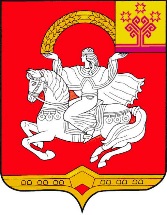          Чувашская  РеспубликаЯльчикский районАдминистрацияЯльчикского районаПОСТАНОВЛЕНИЕ«18»декабря2019 г. №767  село Яльчики«Объемы финансирования Муниципальной программы с разбивкой по годам реализации–прогнозируемые объемы финансирования мероприятий муниципальной программы в 2019 – 2035 годах составляет 235863,6 тыс. рублей, в том числе: в 2019 году – 43698,8 тыс. рублей;в 2020 году – 11172,8 тыс. рублей;в 2021 году – 11272,8 тыс. рублей;в 2022 году – 11422,8 тыс. рублей;в 2023 году – 11622,8 тыс. рублей;в 2024 году – 11822,8 тыс. рублей;в 2025 году – 12122,8 тыс. рублей;в 2026 - 2030 годах – 60614,0 тыс. рублей;в 2031 – 2035 годах – 62114,0 тыс. рублей;из них средства:республиканского бюджета Чувашской Республики – 13578,0 тыс. рублей, в том числе:в 2019 году – 13578,0 тыс. рублей;в 2020 году – 0,0 тыс. рублей;в 2021 году – 0,0 тыс. рублей;в 2022 году – 0,0 тыс. рублей;в 2023 году – 0,0 тыс. рублей;в 2024 году – 0,0 тыс. рублей;в 2025 году – 0,0 тыс. рублей;в 2026 - 2030 годах – 0,0 тыс. рублей;в 2031 - 2035 годах – 0,0 тыс. рублей;местного бюджета – 42785,6 тыс. рублей, в том числе:в 2019 году – 2520,8 тыс. рублей;в 2020 году – 2472,8 тыс. рублей;в 2021 году – 2472,8 тыс. рублей;в 2022 году – 2522,8 тыс. рублей;в 2023 году – 2522,8 тыс. рублей;в 2024 году – 2522,8 тыс. рублей;в 2025 году – 2522,8 тыс. рублей;в 2026 - 2030 годах – 12614,0 тыс. рублей;в 2031 - 2035 годах – 12614,0 тыс. рублей;внебюджетных источников – 179500,0 тыс. рублей, в том числе:в 2019 году – 27600,0 тыс. рублей;в 2020 году – 8700,0 тыс. рублей;в 2021 году – 8800,0 тыс. рублей;в 2022 году – 8900,0 тыс. рублей;в 2023 году – 9100,0 тыс. рублей;в 2024 году – 9300,0 тыс. рублей;в 2025 году – 9600,0 тыс. рублей;в 2026 – 2030 годах – 48000,0 тыс. рублей;в 2031 – 2035 годах – 49500,0 тыс. рублей.Объемы финансирования муниципальной программы уточняются при формировании бюджета Яльчикского района Чувашской Республики на очередной финансовый год и на плановый период»;«Объемы финансирования подпрограммы с разбивкой по годам реализации подпрограммы–прогнозируемые объемы бюджетных ассигнований на реализацию мероприятий подпрограммы в 2019– 2035 годах составляют 13578,0 тыс. рублей, в том числе:в 2019 году – 13578,0 тыс. рублей;в 2020 году – 0,0 тыс. рублей;в 2021 году – 0,0 тыс. рублей;в 2022 году – 0,0 тыс. рублей;в 2023 году – 0,0 тыс. рублей;в 2024 году – 0,0 тыс. рублей;в 2025 году – 0,0 тыс. рублей;в 2026–2030 годах – 0,0 тыс. рублей;в 2031–2035 годах – 0,0 тыс. рублей;из них средства:республиканского бюджета Чувашской Республики – 13578,0 тыс. рублей (100,0 процентов), в том числе:в 2019 году – 13578,0 тыс. рублей;в 2020 году – 0,0 тыс. рублей;в 2021 году – 0,0 тыс. рублей;в 2022 году – 0,0 тыс. рублей;в 2023 году – 0,0 тыс. рублей;в 2024 году – 0,0 тыс. рублей;в 2025 году – 0,0 тыс. рублей;в 2026–2030 годах – 0,0 тыс. рублей;в 2031–2035 годах – 0,0 тыс. рублей.Объем финансирования подпрограммы подлежит ежегодному уточнению исходя из реальных возможностей бюджетов всех уровней»;СтатусНаименование муниципальной программы Яльчикского района Чувашской Республики, подпрограммы муниципальной программы Яльчикского района Чувашской Республики (основного мероприятия)Код бюджетнойклассификацииКод бюджетнойклассификацииИсточникифинансированияРасходы по годам, тыс. рублейРасходы по годам, тыс. рублейРасходы по годам, тыс. рублейРасходы по годам, тыс. рублейРасходы по годам, тыс. рублейРасходы по годам, тыс. рублейРасходы по годам, тыс. рублейРасходы по годам, тыс. рублейРасходы по годам, тыс. рублейСтатусНаименование муниципальной программы Яльчикского района Чувашской Республики, подпрограммы муниципальной программы Яльчикского района Чувашской Республики (основного мероприятия)главный распорядитель бюджетных средствцелевая статья расходовИсточникифинансированияРасходы по годам, тыс. рублейРасходы по годам, тыс. рублейРасходы по годам, тыс. рублейРасходы по годам, тыс. рублейРасходы по годам, тыс. рублейРасходы по годам, тыс. рублейРасходы по годам, тыс. рублейРасходы по годам, тыс. рублейРасходы по годам, тыс. рублейСтатусНаименование муниципальной программы Яльчикского района Чувашской Республики, подпрограммы муниципальной программы Яльчикского района Чувашской Республики (основного мероприятия)главный распорядитель бюджетных средствцелевая статья расходовИсточникифинансирования20192020202120222023202420252026–20302031–20351234567891011121314Муниципальная программа Яльчикского района Чувашской Республики«Экономическое развитие Яльчикского района Чувашской Республики»всего43698,8011172,8011272,8011422,8011622,811822,812122,860614,062114,0Муниципальная программа Яльчикского района Чувашской Республики«Экономическое развитие Яльчикского района Чувашской Республики»федеральный бюджет0,000,000,000,000,000,000,000,000,00Муниципальная программа Яльчикского района Чувашской Республики«Экономическое развитие Яльчикского района Чувашской Республики»республиканский бюджет Чувашской Республики13578,000,000,000,000,000,000,000,000,00Муниципальная программа Яльчикского района Чувашской Республики«Экономическое развитие Яльчикского района Чувашской Республики»бюджет Яльчикского района Чувашской Республики2520,802472,802472,802522,802522,802522,802522,8012614,0012614,00Муниципальная программа Яльчикского района Чувашской Республики«Экономическое развитие Яльчикского района Чувашской Республики»внебюджетные источники27600,008700,008800,008900,009100,009300,009600,0048000,0049500,00Подпрограмма «Совершенствование системы муниципального стратегического управления»всего0,000,000,000,000,000,000,000,000,00Подпрограмма «Совершенствование системы муниципального стратегического управления»федеральный бюджет0,000,000,000,000,000,000,000,000,00Подпрограмма «Совершенствование системы муниципального стратегического управления»республиканский бюджет Чувашской Республики0,000,000,000,000,000,000,000,000,00Подпрограмма «Совершенствование системы муниципального стратегического управления»бюджет Яльчикского района Чувашской Республики0,000,000,000,000,000,000,000,000,00Подпрограмма «Совершенствование системы муниципального стратегического управления»внебюджетные источники0,000,000,000,000,000,000,000,000,00Основное мероприятие 1«Анализ и прогнозирование социально-экономического развития Яльчикского района Чувашской Республики»всего0,000,000,000,000,000,000,000,000,00Основное мероприятие 1«Анализ и прогнозирование социально-экономического развития Яльчикского района Чувашской Республики»федеральный бюджет0,000,000,000,000,000,000,000,000,00Основное мероприятие 1«Анализ и прогнозирование социально-экономического развития Яльчикского района Чувашской Республики»республиканский бюджет Чувашской Республики0,000,000,000,000,000,000,000,000,00Основное мероприятие 1«Анализ и прогнозирование социально-экономического развития Яльчикского района Чувашской Республики»бюджет Яльчикского района Чувашской Республики0,000,000,000,000,000,000,000,000,00Основное мероприятие 1«Анализ и прогнозирование социально-экономического развития Яльчикского района Чувашской Республики»внебюджетные источники0,000,000,000,000,000,000,000,000,00Основное мероприятие 2«Развитие контрактной системы в сфере закупок товаров, работ, услуг для обеспечения нужд Яльчикского района Чувашской Республики»всего0,000,000,000,000,000,000,000,000,00Основное мероприятие 2«Развитие контрактной системы в сфере закупок товаров, работ, услуг для обеспечения нужд Яльчикского района Чувашской Республики»федеральный бюджет0,000,000,000,000,000,000,000,000,00Основное мероприятие 2«Развитие контрактной системы в сфере закупок товаров, работ, услуг для обеспечения нужд Яльчикского района Чувашской Республики»республиканский бюджет Чувашской Республики0,000,000,000,000,000,000,000,000,00Основное мероприятие 2«Развитие контрактной системы в сфере закупок товаров, работ, услуг для обеспечения нужд Яльчикского района Чувашской Республики»бюджет Яльчикского района Чувашской Республики0,000,000,000,000,000,000,000,000,00Основное мероприятие 2«Развитие контрактной системы в сфере закупок товаров, работ, услуг для обеспечения нужд Яльчикского района Чувашской Республики»внебюджетные источники0,000,000,000,000,000,000,000,000,00Основное мероприятие 3 «Проектная деятельность и программно-целевое управление»всего0,000,000,000,000,000,000,000,000,00Основное мероприятие 3 «Проектная деятельность и программно-целевое управление»федеральный бюджет0,000,000,000,000,000,000,000,000,00Основное мероприятие 3 «Проектная деятельность и программно-целевое управление»республиканский бюджет Чувашской Республики0,000,000,000,000,000,000,000,000,00Основное мероприятие 3 «Проектная деятельность и программно-целевое управление»бюджет Яльчикского района Чувашской Республики0,000,000,000,000,000,000,000,000,00Основное мероприятие 3 «Проектная деятельность и программно-целевое управление»внебюджетные источники0,000,000,000,000,000,000,000,000,00Подпрограмма«Развитие субъектов малого и среднего предпринимательства в Яльчикском районе Чувашской Республики» всего0,000,000,0050,0050,0050,0050,00250,00250,00Подпрограмма«Развитие субъектов малого и среднего предпринимательства в Яльчикском районе Чувашской Республики» федеральный бюджет0,000,000,000,000,000,000,000,000,00Подпрограмма«Развитие субъектов малого и среднего предпринимательства в Яльчикском районе Чувашской Республики» республиканский бюджет Чувашской Республики0,000,000,000,000,000,000,000,000,00Подпрограмма«Развитие субъектов малого и среднего предпринимательства в Яльчикском районе Чувашской Республики» бюджет Яльчикского района Чувашской Республики0,000,000,0050,0050,0050,0050,00250,00250,00Подпрограмма«Развитие субъектов малого и среднего предпринимательства в Яльчикском районе Чувашской Республики» внебюджетные источники0,000,000,000,000,000,000,000,000,00Основное мероприятие 1«Реализация мероприятий регионального проекта «Акселерация субъектов малого и среднего предпринимательства»всего0,000,000,000,000,000,000,000,000,00Основное мероприятие 1«Реализация мероприятий регионального проекта «Акселерация субъектов малого и среднего предпринимательства»федеральный бюджет0,000,000,000,000,000,000,000,000,00Основное мероприятие 1«Реализация мероприятий регионального проекта «Акселерация субъектов малого и среднего предпринимательства»республиканский бюджет Чувашской Республики0,000,000,000,000,000,000,000,000,00Основное мероприятие 1«Реализация мероприятий регионального проекта «Акселерация субъектов малого и среднего предпринимательства»бюджет Яльчикского района Чувашской Республики0,000,000,000,000,000,000,000,000,00Основное мероприятие 2«Развитие механизмов имущественной поддержки субъектов малого и среднего предпринимательства»внебюджетные источники0,000,000,000,000,000,000,000,000,00Основное мероприятие 2«Развитие механизмов имущественной поддержки субъектов малого и среднего предпринимательства»федеральный бюджет0,000,000,000,000,000,000,000,000,00Основное мероприятие 2«Развитие механизмов имущественной поддержки субъектов малого и среднего предпринимательства»республиканский бюджет Чувашской Республики0,000,000,000,000,000,000,000,000,00Основное мероприятие 2«Развитие механизмов имущественной поддержки субъектов малого и среднего предпринимательства»бюджет Яльчикского района Чувашской Республики0,000,000,000,000,000,000,000,000,00Основное мероприятие 2«Развитие механизмов имущественной поддержки субъектов малого и среднего предпринимательства»внебюджетные источники0,000,000,000,000,000,000,000,000,00Основное мероприятие 3«Развитие системы «одного окна» предоставления услуг, сервисов и мер поддержки предпринимательства»всего0,000,000,000,000,000,000,000,000,00Основное мероприятие 3«Развитие системы «одного окна» предоставления услуг, сервисов и мер поддержки предпринимательства»федеральный бюджет0,000,000,000,000,000,000,000,000,00Основное мероприятие 3«Развитие системы «одного окна» предоставления услуг, сервисов и мер поддержки предпринимательства»республиканский бюджет Чувашской Республики0,000,000,000,000,000,000,000,000,00Основное мероприятие 3«Развитие системы «одного окна» предоставления услуг, сервисов и мер поддержки предпринимательства»бюджет Яльчикского района Чувашской Республики0,000,000,000,000,000,000,000,000,00Основное мероприятие 3«Развитие системы «одного окна» предоставления услуг, сервисов и мер поддержки предпринимательства»внебюджетные источники0,000,000,000,000,000,000,000,000,00Основное мероприятие 4«Развитие предпринимательства в области народных художественных промыслов, ремесел и производства сувенирной продукции в Яльчикском районе Чувашской Республики»Всего0,000,000,000,000,000,000,000,000,00Основное мероприятие 4«Развитие предпринимательства в области народных художественных промыслов, ремесел и производства сувенирной продукции в Яльчикском районе Чувашской Республики»федеральный бюджет0,000,000,000,000,000,000,000,000,00Основное мероприятие 4«Развитие предпринимательства в области народных художественных промыслов, ремесел и производства сувенирной продукции в Яльчикском районе Чувашской Республики»республиканский бюджет Чувашской Республики0,000,000,000,000,000,000,000,000,00Основное мероприятие 4«Развитие предпринимательства в области народных художественных промыслов, ремесел и производства сувенирной продукции в Яльчикском районе Чувашской Республики»бюджет Яльчикского района Чувашской Республики0,000,000,000,000,000,000,000,000,00Основное мероприятие 4«Развитие предпринимательства в области народных художественных промыслов, ремесел и производства сувенирной продукции в Яльчикском районе Чувашской Республики»внебюджетные источники0,000,000,000,000,000,000,000,000,00Подпрограмма«Совершенствование потребительского рынка и системы защиты прав потребителей» Всего27500,008600,008700,008800,009000,009200,009500,0047500,0049000,00Подпрограмма«Совершенствование потребительского рынка и системы защиты прав потребителей» федеральный бюджет0,000,000,000,000,000,000,000,000,00Подпрограмма«Совершенствование потребительского рынка и системы защиты прав потребителей» республиканский бюджет Чувашской Республики0,000,000,000,000,000,000,000,000,00Подпрограмма«Совершенствование потребительского рынка и системы защиты прав потребителей» бюджет Яльчикского района Чувашской Республики0,000,000,000,000,000,000,000,000,00Подпрограмма«Совершенствование потребительского рынка и системы защиты прав потребителей» внебюджетные источники27500,008600,008700,008800,009000,009200,009500,0047500,0049000,00Основное мероприятие 1«Совершенствование государственной координации и правового регулирования в сфере потребительского рынка и услуг» Всего0,000,000,000,000,000,000,000,000,00Основное мероприятие 1«Совершенствование государственной координации и правового регулирования в сфере потребительского рынка и услуг» федеральный бюджет0,000,000,000,000,000,000,000,000,00Основное мероприятие 1«Совершенствование государственной координации и правового регулирования в сфере потребительского рынка и услуг» республиканский бюджет Чувашской Республики0,000,000,000,000,000,000,000,000,00Основное мероприятие 1«Совершенствование государственной координации и правового регулирования в сфере потребительского рынка и услуг» бюджет Яльчикского района Чувашской Республики0,000,000,000,000,000,000,000,000,00Основное мероприятие 1«Совершенствование государственной координации и правового регулирования в сфере потребительского рынка и услуг» внебюджетные источники0,000,000,000,000,000,000,000,000,00Основное мероприятие 2«Развитие инфраструктуры и оптимальное размещение объектов потребительского рынка и сферы услуг» Всего27500,008600,008700,008800,009000,009200,009500,0047500,0049000,00Основное мероприятие 2«Развитие инфраструктуры и оптимальное размещение объектов потребительского рынка и сферы услуг» федеральный бюджет0,000,000,000,000,000,000,000,000,00Основное мероприятие 2«Развитие инфраструктуры и оптимальное размещение объектов потребительского рынка и сферы услуг» республиканский бюджет Чувашской Республики0,000,000,000,000,000,000,000,000,00Основное мероприятие 2«Развитие инфраструктуры и оптимальное размещение объектов потребительского рынка и сферы услуг» бюджет Яльчикского района Чувашской Республики0,000,000,000,000,000,000,000,000,00Основное мероприятие 2«Развитие инфраструктуры и оптимальное размещение объектов потребительского рынка и сферы услуг» внебюджетные источники27500,008600,008700,008800,009000,009200,009500,0047500,0049000,00Основное мероприятие 3 «Развитие конкуренции в сфере потребительского рынка» Всего0,000,000,000,000,000,000,000,000,00Основное мероприятие 3 «Развитие конкуренции в сфере потребительского рынка» федеральный бюджет0,000,000,000,000,000,000,000,000,00Основное мероприятие 3 «Развитие конкуренции в сфере потребительского рынка» республиканский бюджет Чувашской Республики0,000,000,000,000,000,000,000,000,00Основное мероприятие 3 «Развитие конкуренции в сфере потребительского рынка» бюджет Яльчикского района Чувашской Республики0,000,000,000,000,000,000,000,000,00Основное мероприятие 3 «Развитие конкуренции в сфере потребительского рынка» внебюджетные источники0,000,000,000,000,000,000,000,000,00Основное мероприятие 4«Развитие кадрового потенциала»Всего0,000,000,000,000,000,000,000,000,00Основное мероприятие 4«Развитие кадрового потенциала»федеральный бюджет0,000,000,000,000,000,000,000,000,00Основное мероприятие 4«Развитие кадрового потенциала»республиканский бюджет Чувашской Республики0,000,000,000,000,000,000,000,000,00Основное мероприятие 4«Развитие кадрового потенциала»бюджет Яльчикского района Чувашской Республики0,000,000,000,000,000,000,000,000,00Основное мероприятие 4«Развитие кадрового потенциала»внебюджетные источники0,000,000,000,000,000,000,000,000,00Основное мероприятие 5«Развитие эффективной и доступной системы защиты прав потребителей»Всего0,000,000,000,000,000,000,000,000,00Основное мероприятие 5«Развитие эффективной и доступной системы защиты прав потребителей»федеральный бюджет0,000,000,000,000,000,000,000,000,00Основное мероприятие 5«Развитие эффективной и доступной системы защиты прав потребителей»республиканский бюджет Чувашской Республики0,000,000,000,000,000,000,000,000,00Основное мероприятие 5«Развитие эффективной и доступной системы защиты прав потребителей»бюджет Яльчикского района Чувашской Республики0,000,000,000,000,000,000,000,000,00Основное мероприятие 5«Развитие эффективной и доступной системы защиты прав потребителей»внебюджетные источники0,000,000,000,000,000,000,000,000,00Подпрограмма«Содействие развитию внешнеэкономической деятельности»Всего100,00100,00100,00100,00100,00100,00100,00500,00500,00Подпрограмма«Содействие развитию внешнеэкономической деятельности»федеральный бюджет0,00,00,00,00,00,00,00,00,0Подпрограмма«Содействие развитию внешнеэкономической деятельности»республиканский бюджет Чувашской Республики0,00,00,00,00,00,00,00,00,0Подпрограмма«Содействие развитию внешнеэкономической деятельности»бюджет Яльчикского района Чувашской Республики0,00,00,00,00,00,00,00,00,0Подпрограмма«Содействие развитию внешнеэкономической деятельности»внебюджетные источники100,00100,00100,00100,00100,00100,00100,00500,00500,00Основное мероприятие 1«Создание благоприятных условий для продвижения товаров и услуг организаций Яльчикского района Чувашской Республики на внешние рынки»Всего0,00,00,00,00,00,00,00,00,0Основное мероприятие 1«Создание благоприятных условий для продвижения товаров и услуг организаций Яльчикского района Чувашской Республики на внешние рынки»федеральный бюджет0,00,00,00,00,00,00,00,00,0Основное мероприятие 1«Создание благоприятных условий для продвижения товаров и услуг организаций Яльчикского района Чувашской Республики на внешние рынки»республиканский бюджет Чувашской Республики0,00,00,00,00,00,00,00,00,0Основное мероприятие 1«Создание благоприятных условий для продвижения товаров и услуг организаций Яльчикского района Чувашской Республики на внешние рынки»бюджет Яльчикского района Чувашской Республики0,00,00,00,00,00,00,00,00,0Основное мероприятие 1«Создание благоприятных условий для продвижения товаров и услуг организаций Яльчикского района Чувашской Республики на внешние рынки»внебюджетные источники0,00,00,00,00,00,00,00,00,0Основное мероприятие 2Участие в выставочных мероприятиях, форумах (конференциях, семинарах и др.), мероприятиях международного и российского уровняВсего100,00100,00100,00100,00100,00100,00100,00500,00500,00Основное мероприятие 2Участие в выставочных мероприятиях, форумах (конференциях, семинарах и др.), мероприятиях международного и российского уровняфедеральный бюджет0,00,00,00,00,00,00,00,00,0Основное мероприятие 2Участие в выставочных мероприятиях, форумах (конференциях, семинарах и др.), мероприятиях международного и российского уровняреспубликанский бюджет Чувашской Республики0,00,00,00,00,00,00,00,00,0Основное мероприятие 2Участие в выставочных мероприятиях, форумах (конференциях, семинарах и др.), мероприятиях международного и российского уровнябюджет Яльчикского района Чувашской Республики0,00,00,00,00,00,00,00,00,0Основное мероприятие 2Участие в выставочных мероприятиях, форумах (конференциях, семинарах и др.), мероприятиях международного и российского уровнявнебюджетные источники100,00100,00100,00100,00100,00100,00100,00500,00500,00Подпрограмма«Повышение качества предоставления государственных и муниципальных услуг»Всего2520,82472,802472,802472,802472,802472,802472,8012364,0012364,00Подпрограмма«Повышение качества предоставления государственных и муниципальных услуг»федеральный бюджет0,000,000,000,000,000,000,000,000,00Подпрограмма«Повышение качества предоставления государственных и муниципальных услуг»республиканский бюджет Чувашской Республики0,000,000,000,000,000,000,000,000,00Подпрограмма«Повышение качества предоставления государственных и муниципальных услуг»бюджет Яльчикского района Чувашской Республики2520,82472,802472,802472,802472,802472,802472,8012364,0012364,00Подпрограмма«Повышение качества предоставления государственных и муниципальных услуг»внебюджетные источники0,000,000,000,000,000,000,000,000,00Основное мероприятие 1«Совершенствование предоставления государственных и муниципальных услуг»Всего0,000,000,000,000,000,000,000,000,00Основное мероприятие 1«Совершенствование предоставления государственных и муниципальных услуг»федеральный бюджет0,000,000,000,000,000,000,000,000,00Основное мероприятие 1«Совершенствование предоставления государственных и муниципальных услуг»республиканский бюджет Чувашской Республики0,000,000,000,000,000,000,000,000,00Основное мероприятие 1«Совершенствование предоставления государственных и муниципальных услуг»бюджет Яльчикского района Чувашской Республики0,000,000,000,000,000,000,000,000,00Основное мероприятие 1«Совершенствование предоставления государственных и муниципальных услуг»внебюджетные источники0,000,000,000,000,000,000,000,000,00Основное мероприятие 2«Организация предоставления государственных и муниципальных услуг по принципу «одного окна»Всего2520,82472,802472,802472,802472,802472,802472,802472,802472,80Основное мероприятие 2«Организация предоставления государственных и муниципальных услуг по принципу «одного окна»федеральный бюджет0,000,000,000,000,000,000,000,000,00Основное мероприятие 2«Организация предоставления государственных и муниципальных услуг по принципу «одного окна»республиканский бюджет Чувашской Республики0,000,000,000,000,000,000,000,000,00Основное мероприятие 2«Организация предоставления государственных и муниципальных услуг по принципу «одного окна»бюджет Яльчикского района Чувашской Республики2520,82472,802472,802472,802472,802472,802472,802472,802472,80Основное мероприятие 2«Организация предоставления государственных и муниципальных услуг по принципу «одного окна»внебюджетные источники0,000,000,000,000,000,000,000,000,00Подпрограмма«Инвестиционный климат» Всего13578,000,000,000,000,000,000,000,000,00Подпрограмма«Инвестиционный климат» федеральный бюджет0,000,000,000,000,000,000,000,000,00Подпрограмма«Инвестиционный климат» республиканский бюджет Чувашской Республики13578,000,000,000,000,000,000,000,000,00Подпрограмма«Инвестиционный климат» бюджет Яльчикского района Чувашской Республики0,000,000,000,000,000,000,000,000,00Подпрограмма«Инвестиционный климат» внебюджетные источники0,000,000,000,000,000,000,000,000,00Основное мероприятие 1«Создание благоприятных условий для привлечения инвестиций в экономику Яльчикского района Чувашской Республики»Всего0,000,000,000,000,000,000,000,000,00Основное мероприятие 1«Создание благоприятных условий для привлечения инвестиций в экономику Яльчикского района Чувашской Республики»федеральный бюджет0,000,000,000,000,000,000,000,000,00Основное мероприятие 1«Создание благоприятных условий для привлечения инвестиций в экономику Яльчикского района Чувашской Республики»республиканский бюджет Чувашской Республики0,000,000,000,000,000,000,000,000,00Основное мероприятие 1«Создание благоприятных условий для привлечения инвестиций в экономику Яльчикского района Чувашской Республики»бюджет Яльчикского района Чувашской Республики0,000,000,000,000,000,000,000,000,00Основное мероприятие 1«Создание благоприятных условий для привлечения инвестиций в экономику Яльчикского района Чувашской Республики»внебюджетные источники0,000,000,000,000,000,000,000,000,00Основное мероприятие 2«Формирование территорий опережающего развития (инвестиционных площадок, оборудованных необходимой инженерной инфраструктурой) и реализация приоритетных инвестиционных проектов» Всего0,000,000,000,000,000,000,000,000,00Основное мероприятие 2«Формирование территорий опережающего развития (инвестиционных площадок, оборудованных необходимой инженерной инфраструктурой) и реализация приоритетных инвестиционных проектов» федеральный бюджет0,000,000,000,000,000,000,000,000,00Основное мероприятие 2«Формирование территорий опережающего развития (инвестиционных площадок, оборудованных необходимой инженерной инфраструктурой) и реализация приоритетных инвестиционных проектов» республиканский бюджет Чувашской Республики0,000,000,000,000,000,000,000,000,00Основное мероприятие 2«Формирование территорий опережающего развития (инвестиционных площадок, оборудованных необходимой инженерной инфраструктурой) и реализация приоритетных инвестиционных проектов» бюджет Яльчикского района Чувашской Республики0,000,000,000,000,000,000,000,000,00Основное мероприятие 2«Формирование территорий опережающего развития (инвестиционных площадок, оборудованных необходимой инженерной инфраструктурой) и реализация приоритетных инвестиционных проектов» внебюджетные источники0,000,000,000,000,000,000,000,000,00Основное мероприятие 3«Финансовая поддержка и налоговое стимулирование инвестиций»Всего0,000,000,000,000,000,000,000,000,00Основное мероприятие 3«Финансовая поддержка и налоговое стимулирование инвестиций»федеральный бюджет0,000,000,000,000,000,000,000,000,00Основное мероприятие 3«Финансовая поддержка и налоговое стимулирование инвестиций»республиканский бюджет Чувашской Республики0,000,000,000,000,000,000,000,000,00Основное мероприятие 3«Финансовая поддержка и налоговое стимулирование инвестиций»бюджет Яльчикского района Чувашской Республики0,000,000,000,000,000,000,000,000,00Основное мероприятие 3«Финансовая поддержка и налоговое стимулирование инвестиций»внебюджетные источники0,000,000,000,000,000,000,000,000,00Основное мероприятие 4«Проведение процедуры оценки регулирующего воздействия проектов нормативных правовых актов»  Всего0,000,000,000,000,000,000,000,000,00Основное мероприятие 4«Проведение процедуры оценки регулирующего воздействия проектов нормативных правовых актов»  федеральный бюджет0,000,000,000,000,000,000,000,000,00Основное мероприятие 4«Проведение процедуры оценки регулирующего воздействия проектов нормативных правовых актов»  республиканский бюджет Чувашской Республики0,000,000,000,000,000,000,000,000,00Основное мероприятие 4«Проведение процедуры оценки регулирующего воздействия проектов нормативных правовых актов»  бюджет Яльчикского района Чувашской Республики0,000,000,000,000,000,000,000,000,00Основное мероприятие 4«Проведение процедуры оценки регулирующего воздействия проектов нормативных правовых актов»  внебюджетные источники0,000,000,000,000,000,000,000,000,00Основное мероприятие 5«Создание благоприятной конкурентной среды в Яльчикском районе Чувашской Республики »Всего0,000,000,000,000,000,000,000,000,00Основное мероприятие 5«Создание благоприятной конкурентной среды в Яльчикском районе Чувашской Республики »федеральный бюджет0,000,000,000,000,000,000,000,000,00Основное мероприятие 5«Создание благоприятной конкурентной среды в Яльчикском районе Чувашской Республики »республиканский бюджет Чувашской Республики0,000,000,000,000,000,000,000,000,00Основное мероприятие 5«Создание благоприятной конкурентной среды в Яльчикском районе Чувашской Республики »бюджет Яльчикского района Чувашской Республики0,000,000,000,000,000,000,000,000,00Основное мероприятие 5«Создание благоприятной конкурентной среды в Яльчикском районе Чувашской Республики »внебюджетные источники0,000,000,000,000,000,000,000,000,00Основное мероприятие 6«Реализация отдельных мероприятий регионального проекта «Цифровое государственное управление»Всего0,000,000,000,000,000,000,000,000,00Основное мероприятие 6«Реализация отдельных мероприятий регионального проекта «Цифровое государственное управление»федеральный бюджет0,000,000,000,000,000,000,000,000,00Основное мероприятие 6«Реализация отдельных мероприятий регионального проекта «Цифровое государственное управление»республиканский бюджет Чувашской Республики0,000,000,000,000,000,000,000,000,00Основное мероприятие 6«Реализация отдельных мероприятий регионального проекта «Цифровое государственное управление»бюджет Яльчикского района Чувашской Республики0,000,000,000,000,000,000,000,000,00Основное мероприятие 6«Реализация отдельных мероприятий регионального проекта «Цифровое государственное управление»внебюджетные источники0,000,000,000,000,000,000,000,000,00Основное мероприятие 7«Внедрение механизмов конкуренции между муниципальными образованиями по показателям динамики привлечения инвестиций, создания новых рабочих мест»Всего13578,000,000,000,000,000,000,000,000,00Основное мероприятие 7«Внедрение механизмов конкуренции между муниципальными образованиями по показателям динамики привлечения инвестиций, создания новых рабочих мест»федеральный бюджет0,000,000,000,000,000,000,000,000,00Основное мероприятие 7«Внедрение механизмов конкуренции между муниципальными образованиями по показателям динамики привлечения инвестиций, создания новых рабочих мест»республиканский бюджет Чувашской Республики13578,000,000,000,000,000,000,000,000,00Основное мероприятие 7«Внедрение механизмов конкуренции между муниципальными образованиями по показателям динамики привлечения инвестиций, создания новых рабочих мест»бюджет Яльчикского района Чувашской Республики0,000,000,000,000,000,000,000,000,00Основное мероприятие 7«Внедрение механизмов конкуренции между муниципальными образованиями по показателям динамики привлечения инвестиций, создания новых рабочих мест»внебюджетные источники0,000,000,000,000,000,000,000,000,00СтатусНаименование подпрограммы муниципальной программы Яльчикского района Чувашской Республики (основного мероприятия, мероприятия)Задача подпрограммы муниципальной программы Яльчикского района Чувашской РеспубликиОтветственный исполнитель, соисполнители, участникиКод бюджетной классификацииКод бюджетной классификацииКод бюджетной классификацииКод бюджетной классификацииИсточники финансированияРасходы по годам, тыс. рублейРасходы по годам, тыс. рублейРасходы по годам, тыс. рублейРасходы по годам, тыс. рублейРасходы по годам, тыс. рублейРасходы по годам, тыс. рублейРасходы по годам, тыс. рублейРасходы по годам, тыс. рублейРасходы по годам, тыс. рублейСтатусНаименование подпрограммы муниципальной программы Яльчикского района Чувашской Республики (основного мероприятия, мероприятия)Задача подпрограммы муниципальной программы Яльчикского района Чувашской РеспубликиОтветственный исполнитель, соисполнители, участникиглавный распорядитель бюджетных средствраздел, подразделцелевая статья расходовгруппа (подгруппа) вида расходовИсточники финансирования20192020202120222023202420252026–20302031–2035123456789101112131415161718Подпрограмма«Повышение качества предоставления государственных и муниципальных услуг»ответственный исполнитель – Отдел экономики, соисполнитель – АУ «МФЦ» Яльчикского района*xxxxвсего2520,802472,802472,802472,802472,802472,802472,8012364,0012364,00Подпрограмма«Повышение качества предоставления государственных и муниципальных услуг»ответственный исполнитель – Отдел экономики, соисполнитель – АУ «МФЦ» Яльчикского района*xxxxфедеральный бюджет0,000,000,000,000,000,000,000,000,00Подпрограмма«Повышение качества предоставления государственных и муниципальных услуг»ответственный исполнитель – Отдел экономики, соисполнитель – АУ «МФЦ» Яльчикского района*xxxxреспубликанский бюджет Чувашской Республики0,000,000,000,000,000,000,000,000,00Подпрограмма«Повышение качества предоставления государственных и муниципальных услуг»ответственный исполнитель – Отдел экономики, соисполнитель – АУ «МФЦ» Яльчикского района*xxxхбюджет Яльчикского района Чувашской Республики2520,802472,802472,802472,802472,802472,802472,8012364,0012364,00Подпрограмма«Повышение качества предоставления государственных и муниципальных услуг»ответственный исполнитель – Отдел экономики, соисполнитель – АУ «МФЦ» Яльчикского района*xxxxвнебюджетные источники0,00,00,00,00,00,00,00,00,0Цель «Снижение административных барьеров в сферах деятельности органов местного самоуправления»Цель «Снижение административных барьеров в сферах деятельности органов местного самоуправления»Цель «Снижение административных барьеров в сферах деятельности органов местного самоуправления»Цель «Снижение административных барьеров в сферах деятельности органов местного самоуправления»Цель «Снижение административных барьеров в сферах деятельности органов местного самоуправления»Цель «Снижение административных барьеров в сферах деятельности органов местного самоуправления»Цель «Снижение административных барьеров в сферах деятельности органов местного самоуправления»Цель «Снижение административных барьеров в сферах деятельности органов местного самоуправления»Цель «Снижение административных барьеров в сферах деятельности органов местного самоуправления»Цель «Снижение административных барьеров в сферах деятельности органов местного самоуправления»Цель «Снижение административных барьеров в сферах деятельности органов местного самоуправления»Цель «Снижение административных барьеров в сферах деятельности органов местного самоуправления»Цель «Снижение административных барьеров в сферах деятельности органов местного самоуправления»Цель «Снижение административных барьеров в сферах деятельности органов местного самоуправления»Цель «Снижение административных барьеров в сферах деятельности органов местного самоуправления»Цель «Снижение административных барьеров в сферах деятельности органов местного самоуправления»Цель «Снижение административных барьеров в сферах деятельности органов местного самоуправления»Цель «Снижение административных барьеров в сферах деятельности органов местного самоуправления»Основное мероприятие 1Совершенствование предоставления государственных и муниципальных услугоптимизация механизмов предоставления государственных и муниципальных услуг Отдел экономикиxxxxвсего0,000,000,000,000,000,000,000,000,00Основное мероприятие 1Совершенствование предоставления государственных и муниципальных услугоптимизация механизмов предоставления государственных и муниципальных услуг Отдел экономикиxxxxфедеральный бюджет0,000,000,000,000,000,000,000,000,00Основное мероприятие 1Совершенствование предоставления государственных и муниципальных услугоптимизация механизмов предоставления государственных и муниципальных услуг Отдел экономикиxxxxреспубликанский бюджет Чувашской Республики0,000,000,000,000,000,000,000,000,00Основное мероприятие 1Совершенствование предоставления государственных и муниципальных услугоптимизация механизмов предоставления государственных и муниципальных услуг Отдел экономикиxxxxбюджет Яльчикского района Чувашской Республики0,000,000,000,000,000,000,000,000,00Основное мероприятие 1Совершенствование предоставления государственных и муниципальных услугоптимизация механизмов предоставления государственных и муниципальных услуг Отдел экономикиxxxxвнебюджетные источники0,000,000,000,000,000,000,000,000,00Целевые индикаторы и показатели подпрограммы, увязанные с основным мероприятием 1Уровень удовлетворенности граждан качеством предоставления государственных и муниципальных услуг, %Уровень удовлетворенности граждан качеством предоставления государственных и муниципальных услуг, %Уровень удовлетворенности граждан качеством предоставления государственных и муниципальных услуг, %Уровень удовлетворенности граждан качеством предоставления государственных и муниципальных услуг, %Уровень удовлетворенности граждан качеством предоставления государственных и муниципальных услуг, %Уровень удовлетворенности граждан качеством предоставления государственных и муниципальных услуг, %Уровень удовлетворенности граждан качеством предоставления государственных и муниципальных услуг, %x90,090,090,090,591,091,592,093,0**95,0**Целевые индикаторы и показатели подпрограммы, увязанные с основным мероприятием 1Доля государственных и муниципальных услуг, оказываемых в многофункциональных центрах предоставления государственных и муниципальных услуг по «жизненным ситуациям», %Доля государственных и муниципальных услуг, оказываемых в многофункциональных центрах предоставления государственных и муниципальных услуг по «жизненным ситуациям», %Доля государственных и муниципальных услуг, оказываемых в многофункциональных центрах предоставления государственных и муниципальных услуг по «жизненным ситуациям», %Доля государственных и муниципальных услуг, оказываемых в многофункциональных центрах предоставления государственных и муниципальных услуг по «жизненным ситуациям», %Доля государственных и муниципальных услуг, оказываемых в многофункциональных центрах предоставления государственных и муниципальных услуг по «жизненным ситуациям», %Доля государственных и муниципальных услуг, оказываемых в многофункциональных центрах предоставления государственных и муниципальных услуг по «жизненным ситуациям», %Доля государственных и муниципальных услуг, оказываемых в многофункциональных центрах предоставления государственных и муниципальных услуг по «жизненным ситуациям», %x1,03,05,07,010,016,016,016,0**16,0**Мероприятие 1.1Повышение качества и регламентация оказания государственных и муниципальных услугОтдел экономикиxxxxвсего0,000,000,000,000,000,000,000,000,00Мероприятие 1.1Повышение качества и регламентация оказания государственных и муниципальных услугОтдел экономикиxxxxфедеральный бюджет0,000,000,000,000,000,000,000,000,00Мероприятие 1.1Повышение качества и регламентация оказания государственных и муниципальных услугОтдел экономикиxxxxреспубликанский бюджет Чувашской Республики0,000,000,000,000,000,000,000,000,00Мероприятие 1.1Повышение качества и регламентация оказания государственных и муниципальных услугОтдел экономикиxxxxбюджет Яльчикского района Чувашской Республики0,000,000,000,000,000,000,000,000,00Мероприятие 1.1Повышение качества и регламентация оказания государственных и муниципальных услугОтдел экономикиxxxxвнебюджетные источники0,000,000,000,000,000,000,000,000,00Мероприятие 1.2Переход от оптимизации и регламентации отдельных государственных и муниципальных услуг к оптимизации и регламентации комплексных сервисов «по жизненным ситуациям»Отдел экономикиxxxxвсего0,000,000,000,000,000,000,000,000,00Мероприятие 1.2Переход от оптимизации и регламентации отдельных государственных и муниципальных услуг к оптимизации и регламентации комплексных сервисов «по жизненным ситуациям»Отдел экономикиxxxxфедеральный бюджет0,000,000,000,000,000,000,000,000,00Мероприятие 1.2Переход от оптимизации и регламентации отдельных государственных и муниципальных услуг к оптимизации и регламентации комплексных сервисов «по жизненным ситуациям»Отдел экономикиxxxxреспубликанский бюджет Чувашской Республики0,000,000,000,000,000,000,000,000,00Мероприятие 1.2Переход от оптимизации и регламентации отдельных государственных и муниципальных услуг к оптимизации и регламентации комплексных сервисов «по жизненным ситуациям»Отдел экономикиxxxxбюджет Яльчикского района Чувашской Республики0,000,000,000,000,000,000,000,000,00Мероприятие 1.2Переход от оптимизации и регламентации отдельных государственных и муниципальных услуг к оптимизации и регламентации комплексных сервисов «по жизненным ситуациям»Отдел экономикиxxxxвнебюджетные источники0,000,000,000,000,000,000,000,000,00Цель «Повышение качества и доступности государственных и муниципальных услуг в Яльчикском районе Чувашской Республики»Цель «Повышение качества и доступности государственных и муниципальных услуг в Яльчикском районе Чувашской Республики»Цель «Повышение качества и доступности государственных и муниципальных услуг в Яльчикском районе Чувашской Республики»Цель «Повышение качества и доступности государственных и муниципальных услуг в Яльчикском районе Чувашской Республики»Цель «Повышение качества и доступности государственных и муниципальных услуг в Яльчикском районе Чувашской Республики»Цель «Повышение качества и доступности государственных и муниципальных услуг в Яльчикском районе Чувашской Республики»Цель «Повышение качества и доступности государственных и муниципальных услуг в Яльчикском районе Чувашской Республики»Цель «Повышение качества и доступности государственных и муниципальных услуг в Яльчикском районе Чувашской Республики»Цель «Повышение качества и доступности государственных и муниципальных услуг в Яльчикском районе Чувашской Республики»Цель «Повышение качества и доступности государственных и муниципальных услуг в Яльчикском районе Чувашской Республики»Цель «Повышение качества и доступности государственных и муниципальных услуг в Яльчикском районе Чувашской Республики»Цель «Повышение качества и доступности государственных и муниципальных услуг в Яльчикском районе Чувашской Республики»Цель «Повышение качества и доступности государственных и муниципальных услуг в Яльчикском районе Чувашской Республики»Цель «Повышение качества и доступности государственных и муниципальных услуг в Яльчикском районе Чувашской Республики»Цель «Повышение качества и доступности государственных и муниципальных услуг в Яльчикском районе Чувашской Республики»Цель «Повышение качества и доступности государственных и муниципальных услуг в Яльчикском районе Чувашской Республики»Цель «Повышение качества и доступности государственных и муниципальных услуг в Яльчикском районе Чувашской Республики»Цель «Повышение качества и доступности государственных и муниципальных услуг в Яльчикском районе Чувашской Республики»Основное мероприятие 2Организация предоставления государственных и муниципальных услуг по принципу «одного окна»обеспечение возможности предоставления жителям Яльчикского района  Чувашской Республики государственных и муниципальных услуг по принципу «одного окна» в шаговой доступности посредством развития сети многофункциональных центров предоставления государственных и муниципальных услуг и привлечения организаций для предоставления таких услугответственный исполнитель – Отдел экономики, соисполнитель – АУ «МФЦ» Яльчикского района*xxxxвсего2520,802472,802472,802472,802472,802472,802472,8012364,0012364,00Основное мероприятие 2Организация предоставления государственных и муниципальных услуг по принципу «одного окна»обеспечение возможности предоставления жителям Яльчикского района  Чувашской Республики государственных и муниципальных услуг по принципу «одного окна» в шаговой доступности посредством развития сети многофункциональных центров предоставления государственных и муниципальных услуг и привлечения организаций для предоставления таких услугответственный исполнитель – Отдел экономики, соисполнитель – АУ «МФЦ» Яльчикского района*xxxxфедеральный бюджет0,000,000,000,000,000,000,000,000,00Основное мероприятие 2Организация предоставления государственных и муниципальных услуг по принципу «одного окна»обеспечение возможности предоставления жителям Яльчикского района  Чувашской Республики государственных и муниципальных услуг по принципу «одного окна» в шаговой доступности посредством развития сети многофункциональных центров предоставления государственных и муниципальных услуг и привлечения организаций для предоставления таких услугответственный исполнитель – Отдел экономики, соисполнитель – АУ «МФЦ» Яльчикского района*xxxxреспубликанский бюджет Чувашской Республики0,000,000,000,000,000,000,000,000,00Основное мероприятие 2Организация предоставления государственных и муниципальных услуг по принципу «одного окна»обеспечение возможности предоставления жителям Яльчикского района  Чувашской Республики государственных и муниципальных услуг по принципу «одного окна» в шаговой доступности посредством развития сети многофункциональных центров предоставления государственных и муниципальных услуг и привлечения организаций для предоставления таких услугответственный исполнитель – Отдел экономики, соисполнитель – АУ «МФЦ» Яльчикского района*xxxxбюджет Яльчикского района Чувашской Республики2520,802472,802472,802472,802472,802472,802472,8012364,0012364,00Основное мероприятие 2Организация предоставления государственных и муниципальных услуг по принципу «одного окна»обеспечение возможности предоставления жителям Яльчикского района  Чувашской Республики государственных и муниципальных услуг по принципу «одного окна» в шаговой доступности посредством развития сети многофункциональных центров предоставления государственных и муниципальных услуг и привлечения организаций для предоставления таких услугответственный исполнитель – Отдел экономики, соисполнитель – АУ «МФЦ» Яльчикского района*xxxxвнебюджетные источники0,000,000,000,000,000,000,000,000,00Целевые индикаторы и показатели подпрограммы, увязанные с основным мероприятием 2Уровень удовлетворенности граждан качеством предоставления государственных и муниципальных услуг, %Уровень удовлетворенности граждан качеством предоставления государственных и муниципальных услуг, %Уровень удовлетворенности граждан качеством предоставления государственных и муниципальных услуг, %Уровень удовлетворенности граждан качеством предоставления государственных и муниципальных услуг, %Уровень удовлетворенности граждан качеством предоставления государственных и муниципальных услуг, %Уровень удовлетворенности граждан качеством предоставления государственных и муниципальных услуг, %Уровень удовлетворенности граждан качеством предоставления государственных и муниципальных услуг, %x90,090,090,090,591,091,592,093,0**95,0**Целевые индикаторы и показатели подпрограммы, увязанные с основным мероприятием 2Доля граждан, имеющих доступ к получению государственных и муниципальных услуг по принципу «одного окна» по месту пребывания, в том числе в многофункциональных центрах предоставления государственных и муниципальных услуг, %Доля граждан, имеющих доступ к получению государственных и муниципальных услуг по принципу «одного окна» по месту пребывания, в том числе в многофункциональных центрах предоставления государственных и муниципальных услуг, %Доля граждан, имеющих доступ к получению государственных и муниципальных услуг по принципу «одного окна» по месту пребывания, в том числе в многофункциональных центрах предоставления государственных и муниципальных услуг, %Доля граждан, имеющих доступ к получению государственных и муниципальных услуг по принципу «одного окна» по месту пребывания, в том числе в многофункциональных центрах предоставления государственных и муниципальных услуг, %Доля граждан, имеющих доступ к получению государственных и муниципальных услуг по принципу «одного окна» по месту пребывания, в том числе в многофункциональных центрах предоставления государственных и муниципальных услуг, %Доля граждан, имеющих доступ к получению государственных и муниципальных услуг по принципу «одного окна» по месту пребывания, в том числе в многофункциональных центрах предоставления государственных и муниципальных услуг, %Доля граждан, имеющих доступ к получению государственных и муниципальных услуг по принципу «одного окна» по месту пребывания, в том числе в многофункциональных центрах предоставления государственных и муниципальных услуг, %x90,090,090,090,090,090,090,091,0**92,0**Целевые индикаторы и показатели подпрограммы, увязанные с основным мероприятием 2Доля государственных и муниципальных услуг, оказываемых в многофункциональных центрах предоставления государственных и муниципальных услуг по «жизненным ситуациям», %Доля государственных и муниципальных услуг, оказываемых в многофункциональных центрах предоставления государственных и муниципальных услуг по «жизненным ситуациям», %Доля государственных и муниципальных услуг, оказываемых в многофункциональных центрах предоставления государственных и муниципальных услуг по «жизненным ситуациям», %Доля государственных и муниципальных услуг, оказываемых в многофункциональных центрах предоставления государственных и муниципальных услуг по «жизненным ситуациям», %Доля государственных и муниципальных услуг, оказываемых в многофункциональных центрах предоставления государственных и муниципальных услуг по «жизненным ситуациям», %Доля государственных и муниципальных услуг, оказываемых в многофункциональных центрах предоставления государственных и муниципальных услуг по «жизненным ситуациям», %Доля государственных и муниципальных услуг, оказываемых в многофункциональных центрах предоставления государственных и муниципальных услуг по «жизненным ситуациям», %x100,0100,0100,0100,0100,0100,0100,0100,0**100,0**Мероприятие 2.1Создание и развитие многофункциональных центров предоставления государственных и муниципальных услугответственный исполнитель – Отдел экономики, соисполнитель – АУ «МФЦ» Яльчикского района*xxxxвсего0,000,000,000,000,000,000,000,000,00Мероприятие 2.1Создание и развитие многофункциональных центров предоставления государственных и муниципальных услугответственный исполнитель – Отдел экономики, соисполнитель – АУ «МФЦ» Яльчикского района*xxxxфедеральный бюджет0,000,000,000,000,000,000,000,000,00Мероприятие 2.1Создание и развитие многофункциональных центров предоставления государственных и муниципальных услугответственный исполнитель – Отдел экономики, соисполнитель – АУ «МФЦ» Яльчикского района*xxxxреспубликанский бюджет Чувашской Республики0,000,000,000,000,000,000,000,000,00Мероприятие 2.1Создание и развитие многофункциональных центров предоставления государственных и муниципальных услугответственный исполнитель – Отдел экономики, соисполнитель – АУ «МФЦ» Яльчикского района*xxxxбюджет Яльчикского района Чувашской Республики0,000,000,000,000,000,000,000,000,00Мероприятие 2.1Создание и развитие многофункциональных центров предоставления государственных и муниципальных услугответственный исполнитель – Отдел экономики, соисполнитель – АУ «МФЦ» Яльчикского района*xxxxвнебюджетные источники0,000,000,000,000,000,000,000,000,00Мероприятие 2.2Организация предоставления государственных и муниципальных услуг в АУ «МФЦ» Яльчикского районаответственный исполнитель – Отдел экономики, соисполнитель – АУ «МФЦ» Яльчикского района*xxxxвсего2520,802472,802472,802472,802472,802472,802472,8012364,0012364,00Мероприятие 2.2Организация предоставления государственных и муниципальных услуг в АУ «МФЦ» Яльчикского районаответственный исполнитель – Отдел экономики, соисполнитель – АУ «МФЦ» Яльчикского района*xxxxфедеральный бюджет0,000,000,000,000,000,000,000,000,00Мероприятие 2.2Организация предоставления государственных и муниципальных услуг в АУ «МФЦ» Яльчикского районаответственный исполнитель – Отдел экономики, соисполнитель – АУ «МФЦ» Яльчикского района*xxxxреспубликанский бюджет Чувашской Республики0,000,000,000,000,000,000,000,000,00Мероприятие 2.2Организация предоставления государственных и муниципальных услуг в АУ «МФЦ» Яльчикского районаответственный исполнитель – Отдел экономики, соисполнитель – АУ «МФЦ» Яльчикского района*9030113Ч180374780621бюджет Яльчикского района Чувашской Республики2520,802472,802472,802472,802472,802472,802472,8012364,0012364,00Мероприятие 2.2Организация предоставления государственных и муниципальных услуг в АУ «МФЦ» Яльчикского районаответственный исполнитель – Отдел экономики, соисполнитель – АУ «МФЦ» Яльчикского района*xxxxвнебюджетные источники0,000,000,000,000,000,000,000,000,00СтатусНаименование подпрограммы муниципальной программы Яльчикского района Чувашской Республики (основного мероприятия, мероприятия)Задача подпрограммы муниципальной программы Яльчикского района Чувашской РеспубликиОтветственный исполнитель, соисполнители, участникиКод бюджетной классификацииКод бюджетной классификацииКод бюджетной классификацииКод бюджетной классификацииИсточники финансированияРасходы по годам, тыс. рублейРасходы по годам, тыс. рублейРасходы по годам, тыс. рублейРасходы по годам, тыс. рублейРасходы по годам, тыс. рублейРасходы по годам, тыс. рублейРасходы по годам, тыс. рублейРасходы по годам, тыс. рублейРасходы по годам, тыс. рублейСтатусНаименование подпрограммы муниципальной программы Яльчикского района Чувашской Республики (основного мероприятия, мероприятия)Задача подпрограммы муниципальной программы Яльчикского района Чувашской РеспубликиОтветственный исполнитель, соисполнители, участникиглавный распорядитель бюджетных средствраздел, подразделцелевая статья расходовгруппа (подгруппа) вида расходовИсточники финансирования20192020202120222023202420252026–20302031–203512344566789101112131415161718Подпрограмма«Инвестиционный климат»Отдел экономикиОтдел экономикихххххвсего13578,000,000,000,000,000,000,000,000,00Подпрограмма«Инвестиционный климат»Отдел экономикиОтдел экономикихххххфедеральный бюджет0,000,000,000,000,000,000,000,000,00Подпрограмма«Инвестиционный климат»Отдел экономикиОтдел экономикихххххреспубликанский бюджет Чувашской Республики13578,000,000,000,000,000,000,000,000,00Подпрограмма«Инвестиционный климат»Отдел экономикиОтдел экономикихххххбюджет Яльчикского района Чувашской Республики0,000,000,000,000,000,000,000,000,00Подпрограмма«Инвестиционный климат»Отдел экономикиОтдел экономикихххххвнебюджетные источники0,000,000,000,000,000,000,000,000,00Цель «Создание благоприятного инвестиционного и делового климата в Яльчикском района Чувашской Республики»Цель «Создание благоприятного инвестиционного и делового климата в Яльчикском района Чувашской Республики»Цель «Создание благоприятного инвестиционного и делового климата в Яльчикском района Чувашской Республики»Цель «Создание благоприятного инвестиционного и делового климата в Яльчикском района Чувашской Республики»Цель «Создание благоприятного инвестиционного и делового климата в Яльчикском района Чувашской Республики»Цель «Создание благоприятного инвестиционного и делового климата в Яльчикском района Чувашской Республики»Цель «Создание благоприятного инвестиционного и делового климата в Яльчикском района Чувашской Республики»Цель «Создание благоприятного инвестиционного и делового климата в Яльчикском района Чувашской Республики»Цель «Создание благоприятного инвестиционного и делового климата в Яльчикском района Чувашской Республики»Цель «Создание благоприятного инвестиционного и делового климата в Яльчикском района Чувашской Республики»Цель «Создание благоприятного инвестиционного и делового климата в Яльчикском района Чувашской Республики»Цель «Создание благоприятного инвестиционного и делового климата в Яльчикском района Чувашской Республики»Цель «Создание благоприятного инвестиционного и делового климата в Яльчикском района Чувашской Республики»Цель «Создание благоприятного инвестиционного и делового климата в Яльчикском района Чувашской Республики»Цель «Создание благоприятного инвестиционного и делового климата в Яльчикском района Чувашской Республики»Цель «Создание благоприятного инвестиционного и делового климата в Яльчикском района Чувашской Республики»Цель «Создание благоприятного инвестиционного и делового климата в Яльчикском района Чувашской Республики»Цель «Создание благоприятного инвестиционного и делового климата в Яльчикском района Чувашской Республики»Цель «Создание благоприятного инвестиционного и делового климата в Яльчикском района Чувашской Республики»Цель «Создание благоприятного инвестиционного и делового климата в Яльчикском района Чувашской Республики»Основное мероприятие 1Создание благоприятных условий для привлечения инвестиций в экономику Яльчикского района Чувашской Республикиразвитие механизмов государственно-частного партнерстваОтдел экономикиОтдел экономикихххххвсего0,000,000,000,000,000,000,000,000,00Основное мероприятие 1Создание благоприятных условий для привлечения инвестиций в экономику Яльчикского района Чувашской Республикиразвитие механизмов государственно-частного партнерстваОтдел экономикиОтдел экономикихххххфедеральный бюджет0,000,000,000,000,000,000,000,000,00Основное мероприятие 1Создание благоприятных условий для привлечения инвестиций в экономику Яльчикского района Чувашской Республикиразвитие механизмов государственно-частного партнерстваОтдел экономикиОтдел экономикихххххреспубликанский бюджет Чувашской Республики0,000,000,000,000,000,000,000,000,00Основное мероприятие 1Создание благоприятных условий для привлечения инвестиций в экономику Яльчикского района Чувашской Республикиразвитие механизмов государственно-частного партнерстваОтдел экономикиОтдел экономикихххххбюджет Яльчикского района Чувашской Республики0,000,000,000,000,000,000,000,000,00Основное мероприятие 1Создание благоприятных условий для привлечения инвестиций в экономику Яльчикского района Чувашской Республикиразвитие механизмов государственно-частного партнерстваОтдел экономикиОтдел экономикихххххвнебюджетные источники0,000,000,000,000,000,000,000,000,00Целевые индикаторы и показатели муниципальной программы, подпрограммы, увязанные с основным мероприятием 1Темп роста объема инвестиций в основной капитал за счет всех источников финансирования, % к предыдущему годуТемп роста объема инвестиций в основной капитал за счет всех источников финансирования, % к предыдущему годуТемп роста объема инвестиций в основной капитал за счет всех источников финансирования, % к предыдущему годуТемп роста объема инвестиций в основной капитал за счет всех источников финансирования, % к предыдущему годуТемп роста объема инвестиций в основной капитал за счет всех источников финансирования, % к предыдущему годуТемп роста объема инвестиций в основной капитал за счет всех источников финансирования, % к предыдущему годуТемп роста объема инвестиций в основной капитал за счет всех источников финансирования, % к предыдущему годуТемп роста объема инвестиций в основной капитал за счет всех источников финансирования, % к предыдущему годуТемп роста объема инвестиций в основной капитал за счет всех источников финансирования, % к предыдущему годух101,3101,8105,8105,7105,5105,4105,2104,6104,0Мероприятие 1.1Совершенствование нормативно-правовой базы инвестиционной деятельности и процедуры предоставления земельных участков, предлагаемых для реализации инвестиционных проектовОтдел экономикиОтдел экономикихххххвсего0,000,000,000,000,000,000,000,000,00Мероприятие 1.1Совершенствование нормативно-правовой базы инвестиционной деятельности и процедуры предоставления земельных участков, предлагаемых для реализации инвестиционных проектовОтдел экономикиОтдел экономикихххххфедеральный бюджет0,000,000,000,000,000,000,000,000,00Мероприятие 1.1Совершенствование нормативно-правовой базы инвестиционной деятельности и процедуры предоставления земельных участков, предлагаемых для реализации инвестиционных проектовОтдел экономикиОтдел экономикихххххреспубликанский бюджет Чувашской Республики0,000,000,000,000,000,000,000,000,00Мероприятие 1.1Совершенствование нормативно-правовой базы инвестиционной деятельности и процедуры предоставления земельных участков, предлагаемых для реализации инвестиционных проектовОтдел экономикиОтдел экономикихххххбюджет Яльчикского района Чувашской Республики0,000,000,000,000,000,000,000,000,00Мероприятие 1.1Совершенствование нормативно-правовой базы инвестиционной деятельности и процедуры предоставления земельных участков, предлагаемых для реализации инвестиционных проектовОтдел экономикиОтдел экономикихххххвнебюджетные источники0,000,000,000,000,000,000,000,000,00Мероприятие 1.2Сопровождение приоритетных инвестиционных проектов со стороны органов местного самоуправления до окончания их реализацииОтдел экономикиОтдел экономикихххххвсего0,000,000,000,000,000,000,000,000,00Мероприятие 1.2Сопровождение приоритетных инвестиционных проектов со стороны органов местного самоуправления до окончания их реализацииОтдел экономикиОтдел экономикихххххфедеральный бюджет0,000,000,000,000,000,000,000,000,00Мероприятие 1.2Сопровождение приоритетных инвестиционных проектов со стороны органов местного самоуправления до окончания их реализацииОтдел экономикиОтдел экономикихххххреспубликанский бюджет Чувашской Республики0,000,000,000,000,000,000,000,000,00Мероприятие 1.2Сопровождение приоритетных инвестиционных проектов со стороны органов местного самоуправления до окончания их реализацииОтдел экономикиОтдел экономикихххххбюджет Яльчикского района Чувашской Республики0,000,000,000,000,000,000,000,000,00Мероприятие 1.2Сопровождение приоритетных инвестиционных проектов со стороны органов местного самоуправления до окончания их реализацииОтдел экономикиОтдел экономикихххххвнебюджетные источники0,000,000,000,000,000,000,000,000,00Мероприятие 1.3Мониторинг и оценка эффективности предоставленных форм государственной (финансовой) поддержкиОтдел экономикиОтдел экономикихххххвсего0,000,000,000,000,000,000,000,000,00Мероприятие 1.3Мониторинг и оценка эффективности предоставленных форм государственной (финансовой) поддержкиОтдел экономикиОтдел экономикихххххфедеральный бюджет0,000,000,000,000,000,000,000,000,00Мероприятие 1.3Мониторинг и оценка эффективности предоставленных форм государственной (финансовой) поддержкиОтдел экономикиОтдел экономикихххххреспубликанский бюджет Чувашской Республики0,000,000,000,000,000,000,000,000,00Мероприятие 1.3Мониторинг и оценка эффективности предоставленных форм государственной (финансовой) поддержкиОтдел экономикиОтдел экономикихххххбюджет Яльчикского района Чувашской Республики0,000,000,000,000,000,000,000,000,00Мероприятие 1.3Мониторинг и оценка эффективности предоставленных форм государственной (финансовой) поддержкиОтдел экономикиОтдел экономикихххххвнебюджетные источники0,000,000,000,000,000,000,000,000,00Мероприятие 1.4Мониторинг и анализ эффективности действующих соглашений (договоров, протоколов) в области инвестиционной деятельности, внесение предложений об их перезаключенииОтдел экономикиОтдел экономикихххххвсего0,000,000,000,000,000,000,000,000,00Мероприятие 1.4Мониторинг и анализ эффективности действующих соглашений (договоров, протоколов) в области инвестиционной деятельности, внесение предложений об их перезаключенииОтдел экономикиОтдел экономикихххххфедеральный бюджет0,000,000,000,000,000,000,000,000,00Мероприятие 1.4Мониторинг и анализ эффективности действующих соглашений (договоров, протоколов) в области инвестиционной деятельности, внесение предложений об их перезаключенииОтдел экономикиОтдел экономикихххххреспубликанский бюджет Чувашской Республики0,000,000,000,000,000,000,000,000,00Мероприятие 1.4Мониторинг и анализ эффективности действующих соглашений (договоров, протоколов) в области инвестиционной деятельности, внесение предложений об их перезаключенииОтдел экономикиОтдел экономикихххххбюджет Яльчикского района Чувашской Республики0,000,000,000,000,000,000,000,000,00Мероприятие 1.4Мониторинг и анализ эффективности действующих соглашений (договоров, протоколов) в области инвестиционной деятельности, внесение предложений об их перезаключенииОтдел экономикиОтдел экономикихххххвнебюджетные источники0,000,000,000,000,000,000,000,000,00Мероприятие 1.5Мониторинг Национального рейтинга состояния инвестиционного климата в субъектах Российской ФедерацииОтдел экономикиОтдел экономикихххххвсего0,000,000,000,000,000,000,000,000,00Мероприятие 1.5Мониторинг Национального рейтинга состояния инвестиционного климата в субъектах Российской ФедерацииОтдел экономикиОтдел экономикихххххфедеральный бюджет0,000,000,000,000,000,000,000,000,00Мероприятие 1.5Мониторинг Национального рейтинга состояния инвестиционного климата в субъектах Российской ФедерацииОтдел экономикиОтдел экономикихххххреспубликанский бюджет Чувашской Республики0,000,000,000,000,000,000,000,000,00Мероприятие 1.5Мониторинг Национального рейтинга состояния инвестиционного климата в субъектах Российской ФедерацииОтдел экономикиОтдел экономикихххххбюджет Яльчикского района Чувашской Республики0,000,000,000,000,000,000,000,000,00Мероприятие 1.5Мониторинг Национального рейтинга состояния инвестиционного климата в субъектах Российской ФедерацииОтдел экономикиОтдел экономикихххххвнебюджетные источники0,000,000,000,000,000,000,000,000,00Основное мероприятие 2Формирование территорий опережающего развития (инвестиционных площадок, оборудованных необходимой инженерной инфраструктурой) и реализация приоритетных инвестиционных проектовформирование мер административной, инфраструктурной, финансовой поддержки инвестиционной деятельностиОтдел экономикиОтдел экономикихххххвсего0,000,000,000,000,000,000,000,000,00Основное мероприятие 2Формирование территорий опережающего развития (инвестиционных площадок, оборудованных необходимой инженерной инфраструктурой) и реализация приоритетных инвестиционных проектовформирование мер административной, инфраструктурной, финансовой поддержки инвестиционной деятельностиОтдел экономикиОтдел экономикихххххфедеральный бюджет0,000,000,000,000,000,000,000,000,00Основное мероприятие 2Формирование территорий опережающего развития (инвестиционных площадок, оборудованных необходимой инженерной инфраструктурой) и реализация приоритетных инвестиционных проектовформирование мер административной, инфраструктурной, финансовой поддержки инвестиционной деятельностиОтдел экономикиОтдел экономикихххххреспубликанский бюджет Чувашской Республики0,000,000,000,000,000,000,000,000,00Основное мероприятие 2Формирование территорий опережающего развития (инвестиционных площадок, оборудованных необходимой инженерной инфраструктурой) и реализация приоритетных инвестиционных проектовформирование мер административной, инфраструктурной, финансовой поддержки инвестиционной деятельностиОтдел экономикиОтдел экономикихххххбюджет Яльчикского района Чувашской Республики0,000,000,000,000,000,000,000,000,00Основное мероприятие 2Формирование территорий опережающего развития (инвестиционных площадок, оборудованных необходимой инженерной инфраструктурой) и реализация приоритетных инвестиционных проектовформирование мер административной, инфраструктурной, финансовой поддержки инвестиционной деятельностиОтдел экономикиОтдел экономикихххххвнебюджетные источники0,000,000,000,000,000,000,000,000,00Целевой индикатор и показатель подпрограммы, увязанные с основным мероприятием 2Количество заключенных соглашений о сотрудничестве с инвесторами, единицКоличество заключенных соглашений о сотрудничестве с инвесторами, единицКоличество заключенных соглашений о сотрудничестве с инвесторами, единицКоличество заключенных соглашений о сотрудничестве с инвесторами, единицКоличество заключенных соглашений о сотрудничестве с инвесторами, единицКоличество заключенных соглашений о сотрудничестве с инвесторами, единицКоличество заключенных соглашений о сотрудничестве с инвесторами, единицКоличество заключенных соглашений о сотрудничестве с инвесторами, единицКоличество заключенных соглашений о сотрудничестве с инвесторами, единицх11111111**1**Мероприятие 2.1Выявление свободных и неэффективно используемых земельных участков, оценка потенциальных участков для создания инвестиционных площадокОтдел экономикиОтдел экономикихххххвсего0,000,000,000,000,000,000,000,000,00Мероприятие 2.1Выявление свободных и неэффективно используемых земельных участков, оценка потенциальных участков для создания инвестиционных площадокОтдел экономикиОтдел экономикихххххфедеральный бюджет0,000,000,000,000,000,000,000,000,00Мероприятие 2.1Выявление свободных и неэффективно используемых земельных участков, оценка потенциальных участков для создания инвестиционных площадокОтдел экономикиОтдел экономикихххххреспубликанский бюджет Чувашской Республики0,000,000,000,000,000,000,000,000,00Мероприятие 2.1Выявление свободных и неэффективно используемых земельных участков, оценка потенциальных участков для создания инвестиционных площадокОтдел экономикиОтдел экономикихххххбюджет Яльчикского района Чувашской Республики0,000,000,000,000,000,000,000,000,00Мероприятие 2.1Выявление свободных и неэффективно используемых земельных участков, оценка потенциальных участков для создания инвестиционных площадокОтдел экономикиОтдел экономикихххххвнебюджетные источники0,000,000,000,000,000,000,000,000,00Мероприятие 2.2Создание территорий опережающего развития (строительство инженерной инфраструктуры)Отдел экономикиОтдел экономикихххххвсего0,000,000,000,000,000,000,000,000,00Мероприятие 2.2Создание территорий опережающего развития (строительство инженерной инфраструктуры)Отдел экономикиОтдел экономикихххххфедеральный бюджет0,000,000,000,000,000,000,000,000,00Мероприятие 2.2Создание территорий опережающего развития (строительство инженерной инфраструктуры)Отдел экономикиОтдел экономикихххххреспубликанский бюджет Чувашской Республики0,000,000,000,000,000,000,000,000,00Мероприятие 2.2Создание территорий опережающего развития (строительство инженерной инфраструктуры)Отдел экономикиОтдел экономикихххххбюджет Яльчикского района Чувашской Республики0,000,000,000,000,000,000,000,000,00Мероприятие 2.2Создание территорий опережающего развития (строительство инженерной инфраструктуры)Отдел экономикиОтдел экономикихххххвнебюджетные источники0,000,000,000,000,000,000,000,000,00Мероприятие 2.3Методическое сопровождение работы по заключению соглашений о государственно-частном партнерстве, концессионных соглашений в отношении объектов, находящихся в муниципальной собственности Яльчикского района Чувашской Республики, в рамках развития государственно-частного партнерстваОтдел экономикиОтдел экономикихххххвсего0,000,000,000,000,000,000,000,000,00Мероприятие 2.3Методическое сопровождение работы по заключению соглашений о государственно-частном партнерстве, концессионных соглашений в отношении объектов, находящихся в муниципальной собственности Яльчикского района Чувашской Республики, в рамках развития государственно-частного партнерстваОтдел экономикиОтдел экономикихххххфедеральный бюджет0,000,000,000,000,000,000,000,000,00Мероприятие 2.3Методическое сопровождение работы по заключению соглашений о государственно-частном партнерстве, концессионных соглашений в отношении объектов, находящихся в муниципальной собственности Яльчикского района Чувашской Республики, в рамках развития государственно-частного партнерстваОтдел экономикиОтдел экономикихххххреспубликанский бюджет Чувашской Республики0,000,000,000,000,000,000,000,000,00Мероприятие 2.3Методическое сопровождение работы по заключению соглашений о государственно-частном партнерстве, концессионных соглашений в отношении объектов, находящихся в муниципальной собственности Яльчикского района Чувашской Республики, в рамках развития государственно-частного партнерстваОтдел экономикиОтдел экономикихххххбюджет Яльчикского района Чувашской Республики0,000,000,000,000,000,000,000,000,00Мероприятие 2.3Методическое сопровождение работы по заключению соглашений о государственно-частном партнерстве, концессионных соглашений в отношении объектов, находящихся в муниципальной собственности Яльчикского района Чувашской Республики, в рамках развития государственно-частного партнерстваОтдел экономикиОтдел экономикихххххвнебюджетные источники0,000,000,000,000,000,000,000,000,00Основное мероприятие 3Финансовая поддержка и налоговое стимулирование инвестицийрасширение пакета преференций для инвестированияОтдел экономикиОтдел экономикихххххвсего0,000,000,000,000,000,000,000,000,00Основное мероприятие 3Финансовая поддержка и налоговое стимулирование инвестицийрасширение пакета преференций для инвестированияОтдел экономикиОтдел экономикихххххфедеральный бюджет0,000,000,000,000,000,000,000,000,00Основное мероприятие 3Финансовая поддержка и налоговое стимулирование инвестицийрасширение пакета преференций для инвестированияОтдел экономикиОтдел экономикихххххреспубликанский бюджет Чувашской Республики0,000,000,000,000,000,000,000,000,00Основное мероприятие 3Финансовая поддержка и налоговое стимулирование инвестицийрасширение пакета преференций для инвестированияОтдел экономикиОтдел экономикихххххбюджет Яльчикского района Чувашской Республики0,000,000,000,000,000,000,000,000,00Основное мероприятие 3Финансовая поддержка и налоговое стимулирование инвестицийрасширение пакета преференций для инвестированияОтдел экономикиОтдел экономикихххххвнебюджетные источники0,000,000,000,000,000,000,000,000,00Целевой индикатор и показатель подпрограммы, увязанные с основным мероприятием 3Предоставление муниципальной поддержки организациям, реализующим инвестиционные проекты на территории Яльчикского района Чувашской Республики, единицПредоставление муниципальной поддержки организациям, реализующим инвестиционные проекты на территории Яльчикского района Чувашской Республики, единицПредоставление муниципальной поддержки организациям, реализующим инвестиционные проекты на территории Яльчикского района Чувашской Республики, единицПредоставление муниципальной поддержки организациям, реализующим инвестиционные проекты на территории Яльчикского района Чувашской Республики, единицПредоставление муниципальной поддержки организациям, реализующим инвестиционные проекты на территории Яльчикского района Чувашской Республики, единицПредоставление муниципальной поддержки организациям, реализующим инвестиционные проекты на территории Яльчикского района Чувашской Республики, единицПредоставление муниципальной поддержки организациям, реализующим инвестиционные проекты на территории Яльчикского района Чувашской Республики, единицПредоставление муниципальной поддержки организациям, реализующим инвестиционные проекты на территории Яльчикского района Чувашской Республики, единицПредоставление муниципальной поддержки организациям, реализующим инвестиционные проекты на территории Яльчикского района Чувашской Республики, единицх11111111**1**Мероприятие 3.2Предоставление льгот по уплате арендной платы за земельные участки, находящиеся в муниципальной собственности Яльчикского района Чувашской Республики, и земельные участки, государственная собственность на которые не разграничена, предоставленные для размещения вновь создаваемых в рамках реализации инвестиционных проектов производственных объектов, а также объектов непроизводственного (социального, культурного и спортивного) назначенияОтдел экономикиОтдел экономикихххххвсего0,000,000,000,000,000,000,000,000,00Мероприятие 3.2Предоставление льгот по уплате арендной платы за земельные участки, находящиеся в муниципальной собственности Яльчикского района Чувашской Республики, и земельные участки, государственная собственность на которые не разграничена, предоставленные для размещения вновь создаваемых в рамках реализации инвестиционных проектов производственных объектов, а также объектов непроизводственного (социального, культурного и спортивного) назначенияОтдел экономикиОтдел экономикихххххфедеральный бюджет0,000,000,000,000,000,000,000,000,00Мероприятие 3.2Предоставление льгот по уплате арендной платы за земельные участки, находящиеся в муниципальной собственности Яльчикского района Чувашской Республики, и земельные участки, государственная собственность на которые не разграничена, предоставленные для размещения вновь создаваемых в рамках реализации инвестиционных проектов производственных объектов, а также объектов непроизводственного (социального, культурного и спортивного) назначенияОтдел экономикиОтдел экономикихххххреспубликанский бюджет Чувашской Республики0,000,000,000,000,000,000,000,000,00Мероприятие 3.2Предоставление льгот по уплате арендной платы за земельные участки, находящиеся в муниципальной собственности Яльчикского района Чувашской Республики, и земельные участки, государственная собственность на которые не разграничена, предоставленные для размещения вновь создаваемых в рамках реализации инвестиционных проектов производственных объектов, а также объектов непроизводственного (социального, культурного и спортивного) назначенияОтдел экономикиОтдел экономикихххххбюджет Яльчикского района Чувашской Республики0,000,000,000,000,000,000,000,000,00Мероприятие 3.2Предоставление льгот по уплате арендной платы за земельные участки, находящиеся в муниципальной собственности Яльчикского района Чувашской Республики, и земельные участки, государственная собственность на которые не разграничена, предоставленные для размещения вновь создаваемых в рамках реализации инвестиционных проектов производственных объектов, а также объектов непроизводственного (социального, культурного и спортивного) назначенияОтдел экономикиОтдел экономикихххххвнебюджетные источники0,000,000,000,000,000,000,000,000,00Основное мероприятие 4Проведение процедуры оценки регулирующего воздействия проектов нормативных правовых актов Яльчикского района Чувашской Республикиустранение административных барьеров в инвестиционной сфереОтдел экономикиОтдел экономикихххххвсего0,000,000,000,000,000,000,000,000,00Основное мероприятие 4Проведение процедуры оценки регулирующего воздействия проектов нормативных правовых актов Яльчикского района Чувашской Республикиустранение административных барьеров в инвестиционной сфереОтдел экономикиОтдел экономикихххххфедеральный бюджет0,000,000,000,000,000,000,000,000,00Основное мероприятие 4Проведение процедуры оценки регулирующего воздействия проектов нормативных правовых актов Яльчикского района Чувашской Республикиустранение административных барьеров в инвестиционной сфереОтдел экономикиОтдел экономикихххххреспубликанский бюджет Чувашской Республики0,000,000,000,000,000,000,000,000,00Основное мероприятие 4Проведение процедуры оценки регулирующего воздействия проектов нормативных правовых актов Яльчикского района Чувашской Республикиустранение административных барьеров в инвестиционной сфереОтдел экономикиОтдел экономикихххххбюджет Яльчикского района Чувашской Республики0,000,000,000,000,000,000,000,000,00Основное мероприятие 4Проведение процедуры оценки регулирующего воздействия проектов нормативных правовых актов Яльчикского района Чувашской Республикиустранение административных барьеров в инвестиционной сфереОтдел экономикиОтдел экономикихххххвнебюджетные источники0,000,000,000,000,000,000,000,000,00Целевой индикатор и показатель подпрограммы, увязанные с основным мероприятием 4Доля нормативных правовых актов Яльчикского района Чувашской Республики, устанавливающих ающих новые или изменяющих ранее предусмотренные нормативными правовыми актами Яльчикского района Чувашской Республики обязанности для субъектов предпринимательской и инвестиционной деятельности, а также устанавливающих, изменяющих или отменяющих ранее установленную ответственность за нарушение нормативных правовых актов Яльчикского района Чувашской Республики, затрагивающих вопросы осуществления предпринимательской и инвестиционной деятельности, по которым проведена оценка регулирующего воздействия, %Доля нормативных правовых актов Яльчикского района Чувашской Республики, устанавливающих ающих новые или изменяющих ранее предусмотренные нормативными правовыми актами Яльчикского района Чувашской Республики обязанности для субъектов предпринимательской и инвестиционной деятельности, а также устанавливающих, изменяющих или отменяющих ранее установленную ответственность за нарушение нормативных правовых актов Яльчикского района Чувашской Республики, затрагивающих вопросы осуществления предпринимательской и инвестиционной деятельности, по которым проведена оценка регулирующего воздействия, %Доля нормативных правовых актов Яльчикского района Чувашской Республики, устанавливающих ающих новые или изменяющих ранее предусмотренные нормативными правовыми актами Яльчикского района Чувашской Республики обязанности для субъектов предпринимательской и инвестиционной деятельности, а также устанавливающих, изменяющих или отменяющих ранее установленную ответственность за нарушение нормативных правовых актов Яльчикского района Чувашской Республики, затрагивающих вопросы осуществления предпринимательской и инвестиционной деятельности, по которым проведена оценка регулирующего воздействия, %Доля нормативных правовых актов Яльчикского района Чувашской Республики, устанавливающих ающих новые или изменяющих ранее предусмотренные нормативными правовыми актами Яльчикского района Чувашской Республики обязанности для субъектов предпринимательской и инвестиционной деятельности, а также устанавливающих, изменяющих или отменяющих ранее установленную ответственность за нарушение нормативных правовых актов Яльчикского района Чувашской Республики, затрагивающих вопросы осуществления предпринимательской и инвестиционной деятельности, по которым проведена оценка регулирующего воздействия, %Доля нормативных правовых актов Яльчикского района Чувашской Республики, устанавливающих ающих новые или изменяющих ранее предусмотренные нормативными правовыми актами Яльчикского района Чувашской Республики обязанности для субъектов предпринимательской и инвестиционной деятельности, а также устанавливающих, изменяющих или отменяющих ранее установленную ответственность за нарушение нормативных правовых актов Яльчикского района Чувашской Республики, затрагивающих вопросы осуществления предпринимательской и инвестиционной деятельности, по которым проведена оценка регулирующего воздействия, %Доля нормативных правовых актов Яльчикского района Чувашской Республики, устанавливающих ающих новые или изменяющих ранее предусмотренные нормативными правовыми актами Яльчикского района Чувашской Республики обязанности для субъектов предпринимательской и инвестиционной деятельности, а также устанавливающих, изменяющих или отменяющих ранее установленную ответственность за нарушение нормативных правовых актов Яльчикского района Чувашской Республики, затрагивающих вопросы осуществления предпринимательской и инвестиционной деятельности, по которым проведена оценка регулирующего воздействия, %Доля нормативных правовых актов Яльчикского района Чувашской Республики, устанавливающих ающих новые или изменяющих ранее предусмотренные нормативными правовыми актами Яльчикского района Чувашской Республики обязанности для субъектов предпринимательской и инвестиционной деятельности, а также устанавливающих, изменяющих или отменяющих ранее установленную ответственность за нарушение нормативных правовых актов Яльчикского района Чувашской Республики, затрагивающих вопросы осуществления предпринимательской и инвестиционной деятельности, по которым проведена оценка регулирующего воздействия, %Доля нормативных правовых актов Яльчикского района Чувашской Республики, устанавливающих ающих новые или изменяющих ранее предусмотренные нормативными правовыми актами Яльчикского района Чувашской Республики обязанности для субъектов предпринимательской и инвестиционной деятельности, а также устанавливающих, изменяющих или отменяющих ранее установленную ответственность за нарушение нормативных правовых актов Яльчикского района Чувашской Республики, затрагивающих вопросы осуществления предпринимательской и инвестиционной деятельности, по которым проведена оценка регулирующего воздействия, %Доля нормативных правовых актов Яльчикского района Чувашской Республики, устанавливающих ающих новые или изменяющих ранее предусмотренные нормативными правовыми актами Яльчикского района Чувашской Республики обязанности для субъектов предпринимательской и инвестиционной деятельности, а также устанавливающих, изменяющих или отменяющих ранее установленную ответственность за нарушение нормативных правовых актов Яльчикского района Чувашской Республики, затрагивающих вопросы осуществления предпринимательской и инвестиционной деятельности, по которым проведена оценка регулирующего воздействия, %х100,0100,0100,0100,0100,0100,0100,0100,0**100,0**Мероприятие 4.1Повышение качества оценки регулирующего воздействия нормативных правовых актов Яльчикского района Чувашской Республики и их проектовОтдел экономикиОтдел экономикихххххвсего0,000,000,000,000,000,000,000,000,00Мероприятие 4.1Повышение качества оценки регулирующего воздействия нормативных правовых актов Яльчикского района Чувашской Республики и их проектовОтдел экономикиОтдел экономикихххххфедеральный бюджет0,000,000,000,000,000,000,000,000,00Мероприятие 4.1Повышение качества оценки регулирующего воздействия нормативных правовых актов Яльчикского района Чувашской Республики и их проектовОтдел экономикиОтдел экономикихххххреспубликанский бюджет Чувашской Республики0,000,000,000,000,000,000,000,000,00Мероприятие 4.1Повышение качества оценки регулирующего воздействия нормативных правовых актов Яльчикского района Чувашской Республики и их проектовОтдел экономикиОтдел экономикихххххбюджет Яльчикского района Чувашской Республики0,000,000,000,000,000,000,000,000,00Мероприятие 4.1Повышение качества оценки регулирующего воздействия нормативных правовых актов Яльчикского района Чувашской Республики и их проектовОтдел экономикиОтдел экономикихххххвнебюджетные источники0,000,000,000,000,000,000,000,000,00Мероприятие 4.2Подведение итогов рейтинга администраций муниципальных районов и городских округов Чувашской Республики по качеству внедрения и развития механизмов оценки регулирующего воздействия проектов муниципальных нормативных правовых актов, затрагивающих вопросы осуществления предпринимательской и инвестиционной деятельностихххххвсего0,000,000,000,000,000,000,000,000,00Мероприятие 4.2Подведение итогов рейтинга администраций муниципальных районов и городских округов Чувашской Республики по качеству внедрения и развития механизмов оценки регулирующего воздействия проектов муниципальных нормативных правовых актов, затрагивающих вопросы осуществления предпринимательской и инвестиционной деятельностихххххфедеральный бюджет0,000,000,000,000,000,000,000,000,00Мероприятие 4.2Подведение итогов рейтинга администраций муниципальных районов и городских округов Чувашской Республики по качеству внедрения и развития механизмов оценки регулирующего воздействия проектов муниципальных нормативных правовых актов, затрагивающих вопросы осуществления предпринимательской и инвестиционной деятельностихххххреспубликанский бюджет Чувашской Республики0,000,000,000,000,000,000,000,000,00Мероприятие 4.2Подведение итогов рейтинга администраций муниципальных районов и городских округов Чувашской Республики по качеству внедрения и развития механизмов оценки регулирующего воздействия проектов муниципальных нормативных правовых актов, затрагивающих вопросы осуществления предпринимательской и инвестиционной деятельностихххххбюджет Яльчикского района Чувашской Республики0,000,000,000,000,000,000,000,000,00Мероприятие 4.2Подведение итогов рейтинга администраций муниципальных районов и городских округов Чувашской Республики по качеству внедрения и развития механизмов оценки регулирующего воздействия проектов муниципальных нормативных правовых актов, затрагивающих вопросы осуществления предпринимательской и инвестиционной деятельностихххххвнебюджетные источники0,000,000,000,000,000,000,000,000,00Основное мероприятие 5Создание благоприятной конкурентной среды в Яльчикском районе Чувашской Республикисоздание благоприятной конкурентной среды в Яльчикском районе Чувашской РеспубликиОтдел экономикиОтдел экономикихххххвсего0,000,000,000,000,000,000,000,000,00Основное мероприятие 5Создание благоприятной конкурентной среды в Яльчикском районе Чувашской Республикисоздание благоприятной конкурентной среды в Яльчикском районе Чувашской РеспубликиОтдел экономикиОтдел экономикихххххфедеральный бюджет0,000,000,000,000,000,000,000,000,00Основное мероприятие 5Создание благоприятной конкурентной среды в Яльчикском районе Чувашской Республикисоздание благоприятной конкурентной среды в Яльчикском районе Чувашской РеспубликиОтдел экономикиОтдел экономикихххххреспубликанский бюджет Чувашской Республики0,000,000,000,000,000,000,000,000,00Основное мероприятие 5Создание благоприятной конкурентной среды в Яльчикском районе Чувашской Республикисоздание благоприятной конкурентной среды в Яльчикском районе Чувашской РеспубликиОтдел экономикиОтдел экономикихххххбюджет Яльчикского района Чувашской Республики0,000,000,000,000,000,000,000,000,00Основное мероприятие 5Создание благоприятной конкурентной среды в Яльчикском районе Чувашской Республикисоздание благоприятной конкурентной среды в Яльчикском районе Чувашской РеспубликиОтдел экономикиОтдел экономикихххххвнебюджетные источники0,000,000,000,000,000,000,000,000,00Целевой индикатор и показатель подпрограммы, увязанные с основным мероприятием 5Доля выполненных требований стандарта развития конкуренции в субъектах Российской Федерации, %Доля выполненных требований стандарта развития конкуренции в субъектах Российской Федерации, %Доля выполненных требований стандарта развития конкуренции в субъектах Российской Федерации, %Доля выполненных требований стандарта развития конкуренции в субъектах Российской Федерации, %Доля выполненных требований стандарта развития конкуренции в субъектах Российской Федерации, %Доля выполненных требований стандарта развития конкуренции в субъектах Российской Федерации, %Доля выполненных требований стандарта развития конкуренции в субъектах Российской Федерации, %Доля выполненных требований стандарта развития конкуренции в субъектах Российской Федерации, %Доля выполненных требований стандарта развития конкуренции в субъектах Российской Федерации, %х86,095,098,0100,0100,0100,0100,0100,0**100,0**Мероприятие 5.1Реализация в Яльчикском районе Чувашской Республики мероприятий по развитию конкуренции, предусмотренных стандартом развития конкуренции в субъектах Российской ФедерацииОтдел экономикиОтдел экономикихххххвсего0,000,000,000,000,000,000,000,000,00Мероприятие 5.1Реализация в Яльчикском районе Чувашской Республики мероприятий по развитию конкуренции, предусмотренных стандартом развития конкуренции в субъектах Российской ФедерацииОтдел экономикиОтдел экономикихххххфедеральный бюджет0,000,000,000,000,000,000,000,000,00Мероприятие 5.1Реализация в Яльчикском районе Чувашской Республики мероприятий по развитию конкуренции, предусмотренных стандартом развития конкуренции в субъектах Российской ФедерацииОтдел экономикиОтдел экономикихххххреспубликанский бюджет Чувашской Республики0,000,000,000,000,000,000,000,000,00Мероприятие 5.1Реализация в Яльчикском районе Чувашской Республики мероприятий по развитию конкуренции, предусмотренных стандартом развития конкуренции в субъектах Российской ФедерацииОтдел экономикиОтдел экономикихххххбюджет Яльчикского района Чувашской Республики0,000,000,000,000,000,000,000,000,00Мероприятие 5.1Реализация в Яльчикском районе Чувашской Республики мероприятий по развитию конкуренции, предусмотренных стандартом развития конкуренции в субъектах Российской ФедерацииОтдел экономикиОтдел экономикихххххвнебюджетные источники0,000,000,000,000,000,000,000,000,00Мероприятие 5.2Проведение оценки деятельности администраций муниципальных районов и городских округов Чувашской Республики по содействию развитию конкуренции в рамках стандарта развития конкуренции в субъектах Российской Федерации».Отдел экономикиОтдел экономикихххххвсего0,000,000,000,000,000,000,000,000,00Мероприятие 5.2Проведение оценки деятельности администраций муниципальных районов и городских округов Чувашской Республики по содействию развитию конкуренции в рамках стандарта развития конкуренции в субъектах Российской Федерации».Отдел экономикиОтдел экономикихххххфедеральный бюджет0,000,000,000,000,000,000,000,000,00Мероприятие 5.2Проведение оценки деятельности администраций муниципальных районов и городских округов Чувашской Республики по содействию развитию конкуренции в рамках стандарта развития конкуренции в субъектах Российской Федерации».Отдел экономикиОтдел экономикихххххреспубликанский бюджет Чувашской Республики0,000,000,000,000,000,000,000,000,00Мероприятие 5.2Проведение оценки деятельности администраций муниципальных районов и городских округов Чувашской Республики по содействию развитию конкуренции в рамках стандарта развития конкуренции в субъектах Российской Федерации».Отдел экономикиОтдел экономикихххххбюджет Яльчикского района Чувашской Республики0,000,000,000,000,000,000,000,000,00Мероприятие 5.2Проведение оценки деятельности администраций муниципальных районов и городских округов Чувашской Республики по содействию развитию конкуренции в рамках стандарта развития конкуренции в субъектах Российской Федерации».Отдел экономикиОтдел экономикихххххвнебюджетные источники0,000,000,000,000,000,000,000,000,00Мероприятие 5.3Проведение мониторинга административных барьеров и оценки состояния конкурентной среды на приоритетных и социально значимых рынках товаров и услугОтдел экономикиОтдел экономикихххххвсего0,000,000,000,000,000,000,000,000,00Мероприятие 5.3Проведение мониторинга административных барьеров и оценки состояния конкурентной среды на приоритетных и социально значимых рынках товаров и услугОтдел экономикиОтдел экономикихххххфедеральный бюджет0,000,000,000,000,000,000,000,000,00Мероприятие 5.3Проведение мониторинга административных барьеров и оценки состояния конкурентной среды на приоритетных и социально значимых рынках товаров и услугОтдел экономикиОтдел экономикихххххреспубликанский бюджет Чувашской Республики0,000,000,000,000,000,000,000,000,00Мероприятие 5.3Проведение мониторинга административных барьеров и оценки состояния конкурентной среды на приоритетных и социально значимых рынках товаров и услугОтдел экономикиОтдел экономикихххххбюджет Яльчикского района Чувашской Республики0,000,000,000,000,000,000,000,000,00Мероприятие 5.3Проведение мониторинга административных барьеров и оценки состояния конкурентной среды на приоритетных и социально значимых рынках товаров и услугОтдел экономикиОтдел экономикихххххвнебюджетные источники0,000,000,000,000,000,000,000,000,00Мероприятие 5.3Проведение мониторинга административных барьеров и оценки состояния конкурентной среды на приоритетных и социально значимых рынках товаров и услугхххххфедеральный бюджет0,000,000,000,000,000,000,000,000,00Мероприятие 5.3Проведение мониторинга административных барьеров и оценки состояния конкурентной среды на приоритетных и социально значимых рынках товаров и услугхххххреспубликанский бюджет Чувашской Республики0,000,000,000,000,000,000,000,000,00Мероприятие 5.3Проведение мониторинга административных барьеров и оценки состояния конкурентной среды на приоритетных и социально значимых рынках товаров и услугхххххбюджет Яльчикского района Чувашской Республики0,000,000,000,000,000,000,000,000,00Мероприятие 5.3Проведение мониторинга административных барьеров и оценки состояния конкурентной среды на приоритетных и социально значимых рынках товаров и услугхххххвнебюджетные источники0,000,000,000,000,000,000,000,000,00Основное мероприятие 6«Реализация отдельных мероприятий регионального проекта «Цифровое государственное управление»устранение административных барьеров в инвестиционной сфереОтдел экономикиОтдел экономикихххххвсего0,000,000,000,000,000,000,000,000,00Основное мероприятие 6«Реализация отдельных мероприятий регионального проекта «Цифровое государственное управление»устранение административных барьеров в инвестиционной сфереОтдел экономикиОтдел экономикихххххфедеральный бюджет0,000,000,000,000,000,000,000,000,00Основное мероприятие 6«Реализация отдельных мероприятий регионального проекта «Цифровое государственное управление»устранение административных барьеров в инвестиционной сфереОтдел экономикиОтдел экономикихххххреспубликанский бюджет Чувашской Республики0,000,000,000,000,000,000,000,000,00Основное мероприятие 6«Реализация отдельных мероприятий регионального проекта «Цифровое государственное управление»устранение административных барьеров в инвестиционной сфереОтдел экономикиОтдел экономикихххххбюджет Яльчикского района Чувашской Республики0,000,000,000,000,000,000,000,000,00Основное мероприятие 6«Реализация отдельных мероприятий регионального проекта «Цифровое государственное управление»устранение административных барьеров в инвестиционной сфереОтдел экономикиОтдел экономикихххххвнебюджетные источники0,000,000,000,000,000,000,000,000,00Целевой индикатор и показатель подпрограммы, увязанные с основным мероприятием 7Доля видов муниципального контроля, в отношении которых приняты порядки их осуществления, а также административные регламенты их осуществления, %Доля видов муниципального контроля, в отношении которых приняты порядки их осуществления, а также административные регламенты их осуществления, %Доля видов муниципального контроля, в отношении которых приняты порядки их осуществления, а также административные регламенты их осуществления, %Доля видов муниципального контроля, в отношении которых приняты порядки их осуществления, а также административные регламенты их осуществления, %Доля видов муниципального контроля, в отношении которых приняты порядки их осуществления, а также административные регламенты их осуществления, %Доля видов муниципального контроля, в отношении которых приняты порядки их осуществления, а также административные регламенты их осуществления, %Доля видов муниципального контроля, в отношении которых приняты порядки их осуществления, а также административные регламенты их осуществления, %Доля видов муниципального контроля, в отношении которых приняты порядки их осуществления, а также административные регламенты их осуществления, %Доля видов муниципального контроля, в отношении которых приняты порядки их осуществления, а также административные регламенты их осуществления, %х100100100100100100100100**100**Мероприятие 6.1Совершенствование нормативно-правового регулирования в сфере муниципального контроля и внедрения системы оценки результативности и эффективности контрольно-надзорной деятельностиОтдел экономикихххххвсего0,000,000,000,000,000,000,000,000,00Мероприятие 6.1Совершенствование нормативно-правового регулирования в сфере муниципального контроля и внедрения системы оценки результативности и эффективности контрольно-надзорной деятельностиОтдел экономикихххххфедеральный бюджет0,000,000,000,000,000,000,000,000,00Мероприятие 6.1Совершенствование нормативно-правового регулирования в сфере муниципального контроля и внедрения системы оценки результативности и эффективности контрольно-надзорной деятельностиОтдел экономикихххххреспубликанский бюджет Чувашской Республики0,000,000,000,000,000,000,000,000,00Мероприятие 6.1Совершенствование нормативно-правового регулирования в сфере муниципального контроля и внедрения системы оценки результативности и эффективности контрольно-надзорной деятельностиОтдел экономикихххххбюджет Яльчикского района Чувашской Республики0,000,000,000,000,000,000,000,000,00Мероприятие 6.1Совершенствование нормативно-правового регулирования в сфере муниципального контроля и внедрения системы оценки результативности и эффективности контрольно-надзорной деятельностиОтдел экономикихххххвнебюджетные источники0,000,000,000,000,000,000,000,000,00Мероприятие 6.2Внедрение риск-ориентированного подхода при организации приоритетных видов регионального государственного контроля (надзора)Отдел экономикихххххвсего0,000,000,000,000,000,000,000,000,00Мероприятие 6.2Внедрение риск-ориентированного подхода при организации приоритетных видов регионального государственного контроля (надзора)Отдел экономикихххххфедеральный бюджет0,000,000,000,000,000,000,000,000,00Мероприятие 6.2Внедрение риск-ориентированного подхода при организации приоритетных видов регионального государственного контроля (надзора)Отдел экономикихххххреспубликанский бюджет Чувашской Республики0,000,000,000,000,000,000,000,000,00Мероприятие 6.2Внедрение риск-ориентированного подхода при организации приоритетных видов регионального государственного контроля (надзора)Отдел экономикихххххбюджет Яльчикского района Чувашской Республики0,000,000,000,000,000,000,000,000,00Мероприятие 6.2Внедрение риск-ориентированного подхода при организации приоритетных видов регионального государственного контроля (надзора)Отдел экономикихххххвнебюджетные источники0,000,000,000,000,000,000,000,000,00Основное мероприятие 7Внедрение механизмов конкуренции между муниципальными образованиями по показателям динамики привлечения инвестиций, создания новых рабочих местпространственное развитие муниципальных образованийпространственное развитие муниципальных образованийОтдел экономикихххххвсего13578,000,000,000,000,000,000,000,000,00Основное мероприятие 7Внедрение механизмов конкуренции между муниципальными образованиями по показателям динамики привлечения инвестиций, создания новых рабочих местпространственное развитие муниципальных образованийпространственное развитие муниципальных образованийОтдел экономикихххххфедеральный бюджет0,000,000,000,000,000,000,000,000,00Основное мероприятие 7Внедрение механизмов конкуренции между муниципальными образованиями по показателям динамики привлечения инвестиций, создания новых рабочих местпространственное развитие муниципальных образованийпространственное развитие муниципальных образованийОтдел экономикихххххреспубликанский бюджет Чувашской Республики13578,000,000,000,000,000,000,000,000,00Основное мероприятие 7Внедрение механизмов конкуренции между муниципальными образованиями по показателям динамики привлечения инвестиций, создания новых рабочих местпространственное развитие муниципальных образованийпространственное развитие муниципальных образованийОтдел экономикихххххбюджет Яльчикского района Чувашской Республики0,000,000,000,000,000,000,000,000,00Основное мероприятие 7Внедрение механизмов конкуренции между муниципальными образованиями по показателям динамики привлечения инвестиций, создания новых рабочих местпространственное развитие муниципальных образованийпространственное развитие муниципальных образованийОтдел экономикихххххвнебюджетные источники0,000,000,000,000,000,000,000,000,00Целевой индикатор и показатель подпрограммы, увязанные с основным мероприятием 7Результативность использования субсидий, направленных на развитие общественной инфраструктуры муниципальных образований, %Результативность использования субсидий, направленных на развитие общественной инфраструктуры муниципальных образований, %Результативность использования субсидий, направленных на развитие общественной инфраструктуры муниципальных образований, %Результативность использования субсидий, направленных на развитие общественной инфраструктуры муниципальных образований, %Результативность использования субсидий, направленных на развитие общественной инфраструктуры муниципальных образований, %Результативность использования субсидий, направленных на развитие общественной инфраструктуры муниципальных образований, %Результативность использования субсидий, направленных на развитие общественной инфраструктуры муниципальных образований, %Результативность использования субсидий, направленных на развитие общественной инфраструктуры муниципальных образований, %Результативность использования субсидий, направленных на развитие общественной инфраструктуры муниципальных образований, %х100,0100,0100,0100,0100,0100,0100,0100,0**100,0**Мероприятие 7.1Проведение оценки эффективности деятельности органов местного самоуправления муниципальных районов и городских округовОтдел экономикиОтдел экономикиxxxxxвсего1578,000,000,000,000,000,000,000,000,00Мероприятие 7.1Проведение оценки эффективности деятельности органов местного самоуправления муниципальных районов и городских округовОтдел экономикиОтдел экономикиxxxxxфедеральный бюджет0,000,000,000,000,000,000,000,000,00Мероприятие 7.1Проведение оценки эффективности деятельности органов местного самоуправления муниципальных районов и городских округовОтдел экономикиОтдел экономики9929920409Ч160814430540республиканский бюджет Чувашской Республики1578,000,000,000,000,000,000,000,000,00Мероприятие 7.1Проведение оценки эффективности деятельности органов местного самоуправления муниципальных районов и городских округовОтдел экономикиОтдел экономикиxxxxxбюджет Яльчикского района Чувашской Республики0,000,000,000,000,000,000,000,000,00Мероприятие 7.1Проведение оценки эффективности деятельности органов местного самоуправления муниципальных районов и городских округовОтдел экономикиОтдел экономикихххххвнебюджетные источники0,000,000,000,000,000,000,000,000,00Мероприятие 7.2Проведение экономического соревнования между сельскими и городскими поселениями Чувашской РеспубликиОтдел экономики, сельские поселения Яльчикского района Чувашской Республики*Отдел экономики, сельские поселения Яльчикского района Чувашской Республики*xxxxxвсего0,000,000,000,000,000,000,000,000,00Мероприятие 7.2Проведение экономического соревнования между сельскими и городскими поселениями Чувашской РеспубликиОтдел экономики, сельские поселения Яльчикского района Чувашской Республики*Отдел экономики, сельские поселения Яльчикского района Чувашской Республики*xxxxxфедеральный бюджет0,000,000,000,000,000,000,000,000,00Мероприятие 7.2Проведение экономического соревнования между сельскими и городскими поселениями Чувашской РеспубликиОтдел экономики, сельские поселения Яльчикского района Чувашской Республики*Отдел экономики, сельские поселения Яльчикского района Чувашской Республики*xxxxxреспубликанский бюджет Чувашской Республики0,000,000,000,000,000,000,000,000,00Мероприятие 7.2Проведение экономического соревнования между сельскими и городскими поселениями Чувашской РеспубликиОтдел экономики, сельские поселения Яльчикского района Чувашской Республики*Отдел экономики, сельские поселения Яльчикского района Чувашской Республики*xxxxxбюджет Яльчикского района Чувашской Республики0,000,000,000,000,000,000,000,000,00Мероприятие 7.2Проведение экономического соревнования между сельскими и городскими поселениями Чувашской РеспубликиОтдел экономики, сельские поселения Яльчикского района Чувашской Республики*Отдел экономики, сельские поселения Яльчикского района Чувашской Республики*хххххвнебюджетные источники0,000,000,000,000,000,000,000,000,00Мероприятие 7.3Выделение грантов Главы Чувашской Республики муниципальным районам и городским округам для стимулирования привлечения инвестиций в основной капитал и развития экономического (налогового) потенциала территорийОтдел экономикиОтдел экономикиxxxxxвсего12000,000,000,000,000,000,000,000,000,00Мероприятие 7.3Выделение грантов Главы Чувашской Республики муниципальным районам и городским округам для стимулирования привлечения инвестиций в основной капитал и развития экономического (налогового) потенциала территорийОтдел экономикиОтдел экономикиxxxxxфедеральный бюджет0,000,000,000,000,000,000,000,000,00Мероприятие 7.3Выделение грантов Главы Чувашской Республики муниципальным районам и городским округам для стимулирования привлечения инвестиций в основной капитал и развития экономического (налогового) потенциала территорийОтдел экономикиОтдел экономики99299204094160816380540республиканский бюджет Чувашской Республики10000,000,000,000,000,000,000,000,000,00Мероприятие 7.3Выделение грантов Главы Чувашской Республики муниципальным районам и городским округам для стимулирования привлечения инвестиций в основной капитал и развития экономического (налогового) потенциала территорийОтдел экономикиОтдел экономики99299205034160816380540республиканский бюджет Чувашской Республики2000,000,000,000,000,000,000,000,000,00Мероприятие 7.3Выделение грантов Главы Чувашской Республики муниципальным районам и городским округам для стимулирования привлечения инвестиций в основной капитал и развития экономического (налогового) потенциала территорийОтдел экономикиОтдел экономикиxxxxxбюджет Яльчикского района Чувашской Республики0,000,000,000,000,000,000,000,000,00Мероприятие 7.3Выделение грантов Главы Чувашской Республики муниципальным районам и городским округам для стимулирования привлечения инвестиций в основной капитал и развития экономического (налогового) потенциала территорийОтдел экономикиОтдел экономикихххххвнебюджетные источники0,000,000,000,000,000,000,000,000,00